МИНИСТЕРСТВОМИНИСТЕРСТВОМИНИСТЕРСТВОМИНИСТЕРСТВОМИНИСТЕРСТВОМИНИСТЕРСТВОМИНИСТЕРСТВОМИНИСТЕРСТВОКОНКУРЕНТНОЙ ПОЛИТИКИКОНКУРЕНТНОЙ ПОЛИТИКИКОНКУРЕНТНОЙ ПОЛИТИКИКОНКУРЕНТНОЙ ПОЛИТИКИКОНКУРЕНТНОЙ ПОЛИТИКИКОНКУРЕНТНОЙ ПОЛИТИКИКОНКУРЕНТНОЙ ПОЛИТИКИКОНКУРЕНТНОЙ ПОЛИТИКИКАЛУЖСКОЙ ОБЛАСТИКАЛУЖСКОЙ ОБЛАСТИКАЛУЖСКОЙ ОБЛАСТИКАЛУЖСКОЙ ОБЛАСТИКАЛУЖСКОЙ ОБЛАСТИКАЛУЖСКОЙ ОБЛАСТИКАЛУЖСКОЙ ОБЛАСТИКАЛУЖСКОЙ ОБЛАСТИП Р И К А ЗП Р И К А ЗП Р И К А ЗП Р И К А ЗП Р И К А ЗП Р И К А ЗП Р И К А ЗП Р И К А Зот17 декабря 2018 г.17 декабря 2018 г.17 декабря 2018 г.17 декабря 2018 г.№405-РК405-РКОб установлении тарифов  на  тепловую энергию (мощность) и на теплоноситель для  акционерного общества «Научно - производственное предприятие «Калужский приборостроительный завод «Тайфун» на 2019-2023 годыОб установлении тарифов  на  тепловую энергию (мощность) и на теплоноситель для  акционерного общества «Научно - производственное предприятие «Калужский приборостроительный завод «Тайфун» на 2019-2023 годыОб установлении тарифов  на  тепловую энергию (мощность) и на теплоноситель для  акционерного общества «Научно - производственное предприятие «Калужский приборостроительный завод «Тайфун» на 2019-2023 годыОб установлении тарифов  на  тепловую энергию (мощность) и на теплоноситель для  акционерного общества «Научно - производственное предприятие «Калужский приборостроительный завод «Тайфун» на 2019-2023 годыОб установлении тарифов  на  тепловую энергию (мощность) и на теплоноситель для  акционерного общества «Научно - производственное предприятие «Калужский приборостроительный завод «Тайфун» на 2019-2023 годыОб установлении тарифов  на  тепловую энергию (мощность) и на теплоноситель для  акционерного общества «Научно - производственное предприятие «Калужский приборостроительный завод «Тайфун» на 2019-2023 годыОб установлении тарифов  на  тепловую энергию (мощность) и на теплоноситель для  акционерного общества «Научно - производственное предприятие «Калужский приборостроительный завод «Тайфун» на 2019-2023 годыОб установлении тарифов  на  тепловую энергию (мощность) и на теплоноситель для  акционерного общества «Научно - производственное предприятие «Калужский приборостроительный завод «Тайфун» на 2019-2023 годыОб установлении тарифов  на  тепловую энергию (мощность) и на теплоноситель для  акционерного общества «Научно - производственное предприятие «Калужский приборостроительный завод «Тайфун» на 2019-2023 годыОб установлении тарифов  на  тепловую энергию (мощность) и на теплоноситель для  акционерного общества «Научно - производственное предприятие «Калужский приборостроительный завод «Тайфун» на 2019-2023 годыОб установлении тарифов  на  тепловую энергию (мощность) и на теплоноситель для  акционерного общества «Научно - производственное предприятие «Калужский приборостроительный завод «Тайфун» на 2019-2023 годыОб установлении тарифов  на  тепловую энергию (мощность) и на теплоноситель для  акционерного общества «Научно - производственное предприятие «Калужский приборостроительный завод «Тайфун» на 2019-2023 годы	В соответствии с Федеральным законом «О теплоснабжении», постановлением Правительства Российской Федерации от 22.10.2012 № 1075 «О ценообразовании в сфере теплоснабжения» (в ред. постановлений Правительства РФ от 12.08.2013 № 688, от 07.10.2013 № 886, от 20.02.2014 № 128, от 26.03.2014 № 230, от 03.06.2014 № 510, от 01.07.2014 № 603, от 05.09.2014 № 901, от 02.10.2014 № 1011, от 20.11.2014 № 1228, от 03.12.2014 № 1305, от 13.02.2015 № 120, от 21.04.2015 № 380, от 11.09.2015 № 968, от 03.10.2015 № 1055, от 24.12.2015 № 1419, от 31.12.2015 № 1530, от 29.06.2016 № 603, от 28.10.2016 № 1098, от 22.11.2016 № 1224, от 24.01.2017 № 54, от 15.04.2017 № 449, от 19.04.2017 № 468, от 05.05.2017 № 534, от 25.08.2017 № 997, от 17.11.2017 № 1390, от 13.01.2018 № 7, от 08.02.2018 № 126, от 05.07.2018 № 787, от 08.10.2018 № 1206, от 19.10.2018 № 1246), приказами Федеральной службы по тарифам от 13.06.2013 № 760-э «Об утверждении Методических указаний по расчёту регулируемых цен (тарифов) в сфере теплоснабжения» (в ред. приказа ФСТ России от 27.05.2015 № 1080-э, приказов ФАС России от 04.07.2016 № 888/16, от 30.06.2017 № 868/17, от 04.10.2017 № 1292/17, от 18.07.2018 № 1005/18), от 07.06.2013 № 163 «Об утверждении Регламента открытия дел об установлении регулируемых цен (тарифов) и отмене регулирования тарифов в сфере теплоснабжения», постановлением Правительства Калужской области от 04.04.2007 № 88 «О министерстве конкурентной политики Калужской области» (в ред. постановлений Правительства Калужской области от 07.06.2007 № 145, от 06.09.2007 № 214, от 09.11.2007 № 285, от 22.04.2008 № 171, от 09.09.2010 № 355, от 17.01.2011 № 12, от 24.01.2012 № 20, от 02.05.2012 № 221, от 05.06.2012 № 278, от 17.12.2012 № 627, от 01.03.2013 № 112, от 02.08.2013 № 403, от 26.02.2014 № 128, от 26.03.2014 № 196, от 01.02.2016 № 62, от 18.05.2016 № 294, от 16.11.2016 № 617, от 18.01.2017 № 26, от 29.03.2017 № 173, от 26.07.2017 № 425, от 31.10.2017 № 623, от 06.12.2017 № 714, от 18.12.2017 № 748, от 05.02.2018 № 81, от 30.08.2018 № 523, от 05.10.2018 № 611,  от 07.12.2018 № 742), на основании протокола заседания комиссии по тарифам и ценам министерства конкурентной политики Калужской области от 17.12.2018 ПРИКАЗЫВАЮ:	В соответствии с Федеральным законом «О теплоснабжении», постановлением Правительства Российской Федерации от 22.10.2012 № 1075 «О ценообразовании в сфере теплоснабжения» (в ред. постановлений Правительства РФ от 12.08.2013 № 688, от 07.10.2013 № 886, от 20.02.2014 № 128, от 26.03.2014 № 230, от 03.06.2014 № 510, от 01.07.2014 № 603, от 05.09.2014 № 901, от 02.10.2014 № 1011, от 20.11.2014 № 1228, от 03.12.2014 № 1305, от 13.02.2015 № 120, от 21.04.2015 № 380, от 11.09.2015 № 968, от 03.10.2015 № 1055, от 24.12.2015 № 1419, от 31.12.2015 № 1530, от 29.06.2016 № 603, от 28.10.2016 № 1098, от 22.11.2016 № 1224, от 24.01.2017 № 54, от 15.04.2017 № 449, от 19.04.2017 № 468, от 05.05.2017 № 534, от 25.08.2017 № 997, от 17.11.2017 № 1390, от 13.01.2018 № 7, от 08.02.2018 № 126, от 05.07.2018 № 787, от 08.10.2018 № 1206, от 19.10.2018 № 1246), приказами Федеральной службы по тарифам от 13.06.2013 № 760-э «Об утверждении Методических указаний по расчёту регулируемых цен (тарифов) в сфере теплоснабжения» (в ред. приказа ФСТ России от 27.05.2015 № 1080-э, приказов ФАС России от 04.07.2016 № 888/16, от 30.06.2017 № 868/17, от 04.10.2017 № 1292/17, от 18.07.2018 № 1005/18), от 07.06.2013 № 163 «Об утверждении Регламента открытия дел об установлении регулируемых цен (тарифов) и отмене регулирования тарифов в сфере теплоснабжения», постановлением Правительства Калужской области от 04.04.2007 № 88 «О министерстве конкурентной политики Калужской области» (в ред. постановлений Правительства Калужской области от 07.06.2007 № 145, от 06.09.2007 № 214, от 09.11.2007 № 285, от 22.04.2008 № 171, от 09.09.2010 № 355, от 17.01.2011 № 12, от 24.01.2012 № 20, от 02.05.2012 № 221, от 05.06.2012 № 278, от 17.12.2012 № 627, от 01.03.2013 № 112, от 02.08.2013 № 403, от 26.02.2014 № 128, от 26.03.2014 № 196, от 01.02.2016 № 62, от 18.05.2016 № 294, от 16.11.2016 № 617, от 18.01.2017 № 26, от 29.03.2017 № 173, от 26.07.2017 № 425, от 31.10.2017 № 623, от 06.12.2017 № 714, от 18.12.2017 № 748, от 05.02.2018 № 81, от 30.08.2018 № 523, от 05.10.2018 № 611,  от 07.12.2018 № 742), на основании протокола заседания комиссии по тарифам и ценам министерства конкурентной политики Калужской области от 17.12.2018 ПРИКАЗЫВАЮ:	В соответствии с Федеральным законом «О теплоснабжении», постановлением Правительства Российской Федерации от 22.10.2012 № 1075 «О ценообразовании в сфере теплоснабжения» (в ред. постановлений Правительства РФ от 12.08.2013 № 688, от 07.10.2013 № 886, от 20.02.2014 № 128, от 26.03.2014 № 230, от 03.06.2014 № 510, от 01.07.2014 № 603, от 05.09.2014 № 901, от 02.10.2014 № 1011, от 20.11.2014 № 1228, от 03.12.2014 № 1305, от 13.02.2015 № 120, от 21.04.2015 № 380, от 11.09.2015 № 968, от 03.10.2015 № 1055, от 24.12.2015 № 1419, от 31.12.2015 № 1530, от 29.06.2016 № 603, от 28.10.2016 № 1098, от 22.11.2016 № 1224, от 24.01.2017 № 54, от 15.04.2017 № 449, от 19.04.2017 № 468, от 05.05.2017 № 534, от 25.08.2017 № 997, от 17.11.2017 № 1390, от 13.01.2018 № 7, от 08.02.2018 № 126, от 05.07.2018 № 787, от 08.10.2018 № 1206, от 19.10.2018 № 1246), приказами Федеральной службы по тарифам от 13.06.2013 № 760-э «Об утверждении Методических указаний по расчёту регулируемых цен (тарифов) в сфере теплоснабжения» (в ред. приказа ФСТ России от 27.05.2015 № 1080-э, приказов ФАС России от 04.07.2016 № 888/16, от 30.06.2017 № 868/17, от 04.10.2017 № 1292/17, от 18.07.2018 № 1005/18), от 07.06.2013 № 163 «Об утверждении Регламента открытия дел об установлении регулируемых цен (тарифов) и отмене регулирования тарифов в сфере теплоснабжения», постановлением Правительства Калужской области от 04.04.2007 № 88 «О министерстве конкурентной политики Калужской области» (в ред. постановлений Правительства Калужской области от 07.06.2007 № 145, от 06.09.2007 № 214, от 09.11.2007 № 285, от 22.04.2008 № 171, от 09.09.2010 № 355, от 17.01.2011 № 12, от 24.01.2012 № 20, от 02.05.2012 № 221, от 05.06.2012 № 278, от 17.12.2012 № 627, от 01.03.2013 № 112, от 02.08.2013 № 403, от 26.02.2014 № 128, от 26.03.2014 № 196, от 01.02.2016 № 62, от 18.05.2016 № 294, от 16.11.2016 № 617, от 18.01.2017 № 26, от 29.03.2017 № 173, от 26.07.2017 № 425, от 31.10.2017 № 623, от 06.12.2017 № 714, от 18.12.2017 № 748, от 05.02.2018 № 81, от 30.08.2018 № 523, от 05.10.2018 № 611,  от 07.12.2018 № 742), на основании протокола заседания комиссии по тарифам и ценам министерства конкурентной политики Калужской области от 17.12.2018 ПРИКАЗЫВАЮ:	В соответствии с Федеральным законом «О теплоснабжении», постановлением Правительства Российской Федерации от 22.10.2012 № 1075 «О ценообразовании в сфере теплоснабжения» (в ред. постановлений Правительства РФ от 12.08.2013 № 688, от 07.10.2013 № 886, от 20.02.2014 № 128, от 26.03.2014 № 230, от 03.06.2014 № 510, от 01.07.2014 № 603, от 05.09.2014 № 901, от 02.10.2014 № 1011, от 20.11.2014 № 1228, от 03.12.2014 № 1305, от 13.02.2015 № 120, от 21.04.2015 № 380, от 11.09.2015 № 968, от 03.10.2015 № 1055, от 24.12.2015 № 1419, от 31.12.2015 № 1530, от 29.06.2016 № 603, от 28.10.2016 № 1098, от 22.11.2016 № 1224, от 24.01.2017 № 54, от 15.04.2017 № 449, от 19.04.2017 № 468, от 05.05.2017 № 534, от 25.08.2017 № 997, от 17.11.2017 № 1390, от 13.01.2018 № 7, от 08.02.2018 № 126, от 05.07.2018 № 787, от 08.10.2018 № 1206, от 19.10.2018 № 1246), приказами Федеральной службы по тарифам от 13.06.2013 № 760-э «Об утверждении Методических указаний по расчёту регулируемых цен (тарифов) в сфере теплоснабжения» (в ред. приказа ФСТ России от 27.05.2015 № 1080-э, приказов ФАС России от 04.07.2016 № 888/16, от 30.06.2017 № 868/17, от 04.10.2017 № 1292/17, от 18.07.2018 № 1005/18), от 07.06.2013 № 163 «Об утверждении Регламента открытия дел об установлении регулируемых цен (тарифов) и отмене регулирования тарифов в сфере теплоснабжения», постановлением Правительства Калужской области от 04.04.2007 № 88 «О министерстве конкурентной политики Калужской области» (в ред. постановлений Правительства Калужской области от 07.06.2007 № 145, от 06.09.2007 № 214, от 09.11.2007 № 285, от 22.04.2008 № 171, от 09.09.2010 № 355, от 17.01.2011 № 12, от 24.01.2012 № 20, от 02.05.2012 № 221, от 05.06.2012 № 278, от 17.12.2012 № 627, от 01.03.2013 № 112, от 02.08.2013 № 403, от 26.02.2014 № 128, от 26.03.2014 № 196, от 01.02.2016 № 62, от 18.05.2016 № 294, от 16.11.2016 № 617, от 18.01.2017 № 26, от 29.03.2017 № 173, от 26.07.2017 № 425, от 31.10.2017 № 623, от 06.12.2017 № 714, от 18.12.2017 № 748, от 05.02.2018 № 81, от 30.08.2018 № 523, от 05.10.2018 № 611,  от 07.12.2018 № 742), на основании протокола заседания комиссии по тарифам и ценам министерства конкурентной политики Калужской области от 17.12.2018 ПРИКАЗЫВАЮ:	В соответствии с Федеральным законом «О теплоснабжении», постановлением Правительства Российской Федерации от 22.10.2012 № 1075 «О ценообразовании в сфере теплоснабжения» (в ред. постановлений Правительства РФ от 12.08.2013 № 688, от 07.10.2013 № 886, от 20.02.2014 № 128, от 26.03.2014 № 230, от 03.06.2014 № 510, от 01.07.2014 № 603, от 05.09.2014 № 901, от 02.10.2014 № 1011, от 20.11.2014 № 1228, от 03.12.2014 № 1305, от 13.02.2015 № 120, от 21.04.2015 № 380, от 11.09.2015 № 968, от 03.10.2015 № 1055, от 24.12.2015 № 1419, от 31.12.2015 № 1530, от 29.06.2016 № 603, от 28.10.2016 № 1098, от 22.11.2016 № 1224, от 24.01.2017 № 54, от 15.04.2017 № 449, от 19.04.2017 № 468, от 05.05.2017 № 534, от 25.08.2017 № 997, от 17.11.2017 № 1390, от 13.01.2018 № 7, от 08.02.2018 № 126, от 05.07.2018 № 787, от 08.10.2018 № 1206, от 19.10.2018 № 1246), приказами Федеральной службы по тарифам от 13.06.2013 № 760-э «Об утверждении Методических указаний по расчёту регулируемых цен (тарифов) в сфере теплоснабжения» (в ред. приказа ФСТ России от 27.05.2015 № 1080-э, приказов ФАС России от 04.07.2016 № 888/16, от 30.06.2017 № 868/17, от 04.10.2017 № 1292/17, от 18.07.2018 № 1005/18), от 07.06.2013 № 163 «Об утверждении Регламента открытия дел об установлении регулируемых цен (тарифов) и отмене регулирования тарифов в сфере теплоснабжения», постановлением Правительства Калужской области от 04.04.2007 № 88 «О министерстве конкурентной политики Калужской области» (в ред. постановлений Правительства Калужской области от 07.06.2007 № 145, от 06.09.2007 № 214, от 09.11.2007 № 285, от 22.04.2008 № 171, от 09.09.2010 № 355, от 17.01.2011 № 12, от 24.01.2012 № 20, от 02.05.2012 № 221, от 05.06.2012 № 278, от 17.12.2012 № 627, от 01.03.2013 № 112, от 02.08.2013 № 403, от 26.02.2014 № 128, от 26.03.2014 № 196, от 01.02.2016 № 62, от 18.05.2016 № 294, от 16.11.2016 № 617, от 18.01.2017 № 26, от 29.03.2017 № 173, от 26.07.2017 № 425, от 31.10.2017 № 623, от 06.12.2017 № 714, от 18.12.2017 № 748, от 05.02.2018 № 81, от 30.08.2018 № 523, от 05.10.2018 № 611,  от 07.12.2018 № 742), на основании протокола заседания комиссии по тарифам и ценам министерства конкурентной политики Калужской области от 17.12.2018 ПРИКАЗЫВАЮ:	В соответствии с Федеральным законом «О теплоснабжении», постановлением Правительства Российской Федерации от 22.10.2012 № 1075 «О ценообразовании в сфере теплоснабжения» (в ред. постановлений Правительства РФ от 12.08.2013 № 688, от 07.10.2013 № 886, от 20.02.2014 № 128, от 26.03.2014 № 230, от 03.06.2014 № 510, от 01.07.2014 № 603, от 05.09.2014 № 901, от 02.10.2014 № 1011, от 20.11.2014 № 1228, от 03.12.2014 № 1305, от 13.02.2015 № 120, от 21.04.2015 № 380, от 11.09.2015 № 968, от 03.10.2015 № 1055, от 24.12.2015 № 1419, от 31.12.2015 № 1530, от 29.06.2016 № 603, от 28.10.2016 № 1098, от 22.11.2016 № 1224, от 24.01.2017 № 54, от 15.04.2017 № 449, от 19.04.2017 № 468, от 05.05.2017 № 534, от 25.08.2017 № 997, от 17.11.2017 № 1390, от 13.01.2018 № 7, от 08.02.2018 № 126, от 05.07.2018 № 787, от 08.10.2018 № 1206, от 19.10.2018 № 1246), приказами Федеральной службы по тарифам от 13.06.2013 № 760-э «Об утверждении Методических указаний по расчёту регулируемых цен (тарифов) в сфере теплоснабжения» (в ред. приказа ФСТ России от 27.05.2015 № 1080-э, приказов ФАС России от 04.07.2016 № 888/16, от 30.06.2017 № 868/17, от 04.10.2017 № 1292/17, от 18.07.2018 № 1005/18), от 07.06.2013 № 163 «Об утверждении Регламента открытия дел об установлении регулируемых цен (тарифов) и отмене регулирования тарифов в сфере теплоснабжения», постановлением Правительства Калужской области от 04.04.2007 № 88 «О министерстве конкурентной политики Калужской области» (в ред. постановлений Правительства Калужской области от 07.06.2007 № 145, от 06.09.2007 № 214, от 09.11.2007 № 285, от 22.04.2008 № 171, от 09.09.2010 № 355, от 17.01.2011 № 12, от 24.01.2012 № 20, от 02.05.2012 № 221, от 05.06.2012 № 278, от 17.12.2012 № 627, от 01.03.2013 № 112, от 02.08.2013 № 403, от 26.02.2014 № 128, от 26.03.2014 № 196, от 01.02.2016 № 62, от 18.05.2016 № 294, от 16.11.2016 № 617, от 18.01.2017 № 26, от 29.03.2017 № 173, от 26.07.2017 № 425, от 31.10.2017 № 623, от 06.12.2017 № 714, от 18.12.2017 № 748, от 05.02.2018 № 81, от 30.08.2018 № 523, от 05.10.2018 № 611,  от 07.12.2018 № 742), на основании протокола заседания комиссии по тарифам и ценам министерства конкурентной политики Калужской области от 17.12.2018 ПРИКАЗЫВАЮ:	В соответствии с Федеральным законом «О теплоснабжении», постановлением Правительства Российской Федерации от 22.10.2012 № 1075 «О ценообразовании в сфере теплоснабжения» (в ред. постановлений Правительства РФ от 12.08.2013 № 688, от 07.10.2013 № 886, от 20.02.2014 № 128, от 26.03.2014 № 230, от 03.06.2014 № 510, от 01.07.2014 № 603, от 05.09.2014 № 901, от 02.10.2014 № 1011, от 20.11.2014 № 1228, от 03.12.2014 № 1305, от 13.02.2015 № 120, от 21.04.2015 № 380, от 11.09.2015 № 968, от 03.10.2015 № 1055, от 24.12.2015 № 1419, от 31.12.2015 № 1530, от 29.06.2016 № 603, от 28.10.2016 № 1098, от 22.11.2016 № 1224, от 24.01.2017 № 54, от 15.04.2017 № 449, от 19.04.2017 № 468, от 05.05.2017 № 534, от 25.08.2017 № 997, от 17.11.2017 № 1390, от 13.01.2018 № 7, от 08.02.2018 № 126, от 05.07.2018 № 787, от 08.10.2018 № 1206, от 19.10.2018 № 1246), приказами Федеральной службы по тарифам от 13.06.2013 № 760-э «Об утверждении Методических указаний по расчёту регулируемых цен (тарифов) в сфере теплоснабжения» (в ред. приказа ФСТ России от 27.05.2015 № 1080-э, приказов ФАС России от 04.07.2016 № 888/16, от 30.06.2017 № 868/17, от 04.10.2017 № 1292/17, от 18.07.2018 № 1005/18), от 07.06.2013 № 163 «Об утверждении Регламента открытия дел об установлении регулируемых цен (тарифов) и отмене регулирования тарифов в сфере теплоснабжения», постановлением Правительства Калужской области от 04.04.2007 № 88 «О министерстве конкурентной политики Калужской области» (в ред. постановлений Правительства Калужской области от 07.06.2007 № 145, от 06.09.2007 № 214, от 09.11.2007 № 285, от 22.04.2008 № 171, от 09.09.2010 № 355, от 17.01.2011 № 12, от 24.01.2012 № 20, от 02.05.2012 № 221, от 05.06.2012 № 278, от 17.12.2012 № 627, от 01.03.2013 № 112, от 02.08.2013 № 403, от 26.02.2014 № 128, от 26.03.2014 № 196, от 01.02.2016 № 62, от 18.05.2016 № 294, от 16.11.2016 № 617, от 18.01.2017 № 26, от 29.03.2017 № 173, от 26.07.2017 № 425, от 31.10.2017 № 623, от 06.12.2017 № 714, от 18.12.2017 № 748, от 05.02.2018 № 81, от 30.08.2018 № 523, от 05.10.2018 № 611,  от 07.12.2018 № 742), на основании протокола заседания комиссии по тарифам и ценам министерства конкурентной политики Калужской области от 17.12.2018 ПРИКАЗЫВАЮ:	В соответствии с Федеральным законом «О теплоснабжении», постановлением Правительства Российской Федерации от 22.10.2012 № 1075 «О ценообразовании в сфере теплоснабжения» (в ред. постановлений Правительства РФ от 12.08.2013 № 688, от 07.10.2013 № 886, от 20.02.2014 № 128, от 26.03.2014 № 230, от 03.06.2014 № 510, от 01.07.2014 № 603, от 05.09.2014 № 901, от 02.10.2014 № 1011, от 20.11.2014 № 1228, от 03.12.2014 № 1305, от 13.02.2015 № 120, от 21.04.2015 № 380, от 11.09.2015 № 968, от 03.10.2015 № 1055, от 24.12.2015 № 1419, от 31.12.2015 № 1530, от 29.06.2016 № 603, от 28.10.2016 № 1098, от 22.11.2016 № 1224, от 24.01.2017 № 54, от 15.04.2017 № 449, от 19.04.2017 № 468, от 05.05.2017 № 534, от 25.08.2017 № 997, от 17.11.2017 № 1390, от 13.01.2018 № 7, от 08.02.2018 № 126, от 05.07.2018 № 787, от 08.10.2018 № 1206, от 19.10.2018 № 1246), приказами Федеральной службы по тарифам от 13.06.2013 № 760-э «Об утверждении Методических указаний по расчёту регулируемых цен (тарифов) в сфере теплоснабжения» (в ред. приказа ФСТ России от 27.05.2015 № 1080-э, приказов ФАС России от 04.07.2016 № 888/16, от 30.06.2017 № 868/17, от 04.10.2017 № 1292/17, от 18.07.2018 № 1005/18), от 07.06.2013 № 163 «Об утверждении Регламента открытия дел об установлении регулируемых цен (тарифов) и отмене регулирования тарифов в сфере теплоснабжения», постановлением Правительства Калужской области от 04.04.2007 № 88 «О министерстве конкурентной политики Калужской области» (в ред. постановлений Правительства Калужской области от 07.06.2007 № 145, от 06.09.2007 № 214, от 09.11.2007 № 285, от 22.04.2008 № 171, от 09.09.2010 № 355, от 17.01.2011 № 12, от 24.01.2012 № 20, от 02.05.2012 № 221, от 05.06.2012 № 278, от 17.12.2012 № 627, от 01.03.2013 № 112, от 02.08.2013 № 403, от 26.02.2014 № 128, от 26.03.2014 № 196, от 01.02.2016 № 62, от 18.05.2016 № 294, от 16.11.2016 № 617, от 18.01.2017 № 26, от 29.03.2017 № 173, от 26.07.2017 № 425, от 31.10.2017 № 623, от 06.12.2017 № 714, от 18.12.2017 № 748, от 05.02.2018 № 81, от 30.08.2018 № 523, от 05.10.2018 № 611,  от 07.12.2018 № 742), на основании протокола заседания комиссии по тарифам и ценам министерства конкурентной политики Калужской области от 17.12.2018 ПРИКАЗЫВАЮ:	В соответствии с Федеральным законом «О теплоснабжении», постановлением Правительства Российской Федерации от 22.10.2012 № 1075 «О ценообразовании в сфере теплоснабжения» (в ред. постановлений Правительства РФ от 12.08.2013 № 688, от 07.10.2013 № 886, от 20.02.2014 № 128, от 26.03.2014 № 230, от 03.06.2014 № 510, от 01.07.2014 № 603, от 05.09.2014 № 901, от 02.10.2014 № 1011, от 20.11.2014 № 1228, от 03.12.2014 № 1305, от 13.02.2015 № 120, от 21.04.2015 № 380, от 11.09.2015 № 968, от 03.10.2015 № 1055, от 24.12.2015 № 1419, от 31.12.2015 № 1530, от 29.06.2016 № 603, от 28.10.2016 № 1098, от 22.11.2016 № 1224, от 24.01.2017 № 54, от 15.04.2017 № 449, от 19.04.2017 № 468, от 05.05.2017 № 534, от 25.08.2017 № 997, от 17.11.2017 № 1390, от 13.01.2018 № 7, от 08.02.2018 № 126, от 05.07.2018 № 787, от 08.10.2018 № 1206, от 19.10.2018 № 1246), приказами Федеральной службы по тарифам от 13.06.2013 № 760-э «Об утверждении Методических указаний по расчёту регулируемых цен (тарифов) в сфере теплоснабжения» (в ред. приказа ФСТ России от 27.05.2015 № 1080-э, приказов ФАС России от 04.07.2016 № 888/16, от 30.06.2017 № 868/17, от 04.10.2017 № 1292/17, от 18.07.2018 № 1005/18), от 07.06.2013 № 163 «Об утверждении Регламента открытия дел об установлении регулируемых цен (тарифов) и отмене регулирования тарифов в сфере теплоснабжения», постановлением Правительства Калужской области от 04.04.2007 № 88 «О министерстве конкурентной политики Калужской области» (в ред. постановлений Правительства Калужской области от 07.06.2007 № 145, от 06.09.2007 № 214, от 09.11.2007 № 285, от 22.04.2008 № 171, от 09.09.2010 № 355, от 17.01.2011 № 12, от 24.01.2012 № 20, от 02.05.2012 № 221, от 05.06.2012 № 278, от 17.12.2012 № 627, от 01.03.2013 № 112, от 02.08.2013 № 403, от 26.02.2014 № 128, от 26.03.2014 № 196, от 01.02.2016 № 62, от 18.05.2016 № 294, от 16.11.2016 № 617, от 18.01.2017 № 26, от 29.03.2017 № 173, от 26.07.2017 № 425, от 31.10.2017 № 623, от 06.12.2017 № 714, от 18.12.2017 № 748, от 05.02.2018 № 81, от 30.08.2018 № 523, от 05.10.2018 № 611,  от 07.12.2018 № 742), на основании протокола заседания комиссии по тарифам и ценам министерства конкурентной политики Калужской области от 17.12.2018 ПРИКАЗЫВАЮ:	В соответствии с Федеральным законом «О теплоснабжении», постановлением Правительства Российской Федерации от 22.10.2012 № 1075 «О ценообразовании в сфере теплоснабжения» (в ред. постановлений Правительства РФ от 12.08.2013 № 688, от 07.10.2013 № 886, от 20.02.2014 № 128, от 26.03.2014 № 230, от 03.06.2014 № 510, от 01.07.2014 № 603, от 05.09.2014 № 901, от 02.10.2014 № 1011, от 20.11.2014 № 1228, от 03.12.2014 № 1305, от 13.02.2015 № 120, от 21.04.2015 № 380, от 11.09.2015 № 968, от 03.10.2015 № 1055, от 24.12.2015 № 1419, от 31.12.2015 № 1530, от 29.06.2016 № 603, от 28.10.2016 № 1098, от 22.11.2016 № 1224, от 24.01.2017 № 54, от 15.04.2017 № 449, от 19.04.2017 № 468, от 05.05.2017 № 534, от 25.08.2017 № 997, от 17.11.2017 № 1390, от 13.01.2018 № 7, от 08.02.2018 № 126, от 05.07.2018 № 787, от 08.10.2018 № 1206, от 19.10.2018 № 1246), приказами Федеральной службы по тарифам от 13.06.2013 № 760-э «Об утверждении Методических указаний по расчёту регулируемых цен (тарифов) в сфере теплоснабжения» (в ред. приказа ФСТ России от 27.05.2015 № 1080-э, приказов ФАС России от 04.07.2016 № 888/16, от 30.06.2017 № 868/17, от 04.10.2017 № 1292/17, от 18.07.2018 № 1005/18), от 07.06.2013 № 163 «Об утверждении Регламента открытия дел об установлении регулируемых цен (тарифов) и отмене регулирования тарифов в сфере теплоснабжения», постановлением Правительства Калужской области от 04.04.2007 № 88 «О министерстве конкурентной политики Калужской области» (в ред. постановлений Правительства Калужской области от 07.06.2007 № 145, от 06.09.2007 № 214, от 09.11.2007 № 285, от 22.04.2008 № 171, от 09.09.2010 № 355, от 17.01.2011 № 12, от 24.01.2012 № 20, от 02.05.2012 № 221, от 05.06.2012 № 278, от 17.12.2012 № 627, от 01.03.2013 № 112, от 02.08.2013 № 403, от 26.02.2014 № 128, от 26.03.2014 № 196, от 01.02.2016 № 62, от 18.05.2016 № 294, от 16.11.2016 № 617, от 18.01.2017 № 26, от 29.03.2017 № 173, от 26.07.2017 № 425, от 31.10.2017 № 623, от 06.12.2017 № 714, от 18.12.2017 № 748, от 05.02.2018 № 81, от 30.08.2018 № 523, от 05.10.2018 № 611,  от 07.12.2018 № 742), на основании протокола заседания комиссии по тарифам и ценам министерства конкурентной политики Калужской области от 17.12.2018 ПРИКАЗЫВАЮ:	В соответствии с Федеральным законом «О теплоснабжении», постановлением Правительства Российской Федерации от 22.10.2012 № 1075 «О ценообразовании в сфере теплоснабжения» (в ред. постановлений Правительства РФ от 12.08.2013 № 688, от 07.10.2013 № 886, от 20.02.2014 № 128, от 26.03.2014 № 230, от 03.06.2014 № 510, от 01.07.2014 № 603, от 05.09.2014 № 901, от 02.10.2014 № 1011, от 20.11.2014 № 1228, от 03.12.2014 № 1305, от 13.02.2015 № 120, от 21.04.2015 № 380, от 11.09.2015 № 968, от 03.10.2015 № 1055, от 24.12.2015 № 1419, от 31.12.2015 № 1530, от 29.06.2016 № 603, от 28.10.2016 № 1098, от 22.11.2016 № 1224, от 24.01.2017 № 54, от 15.04.2017 № 449, от 19.04.2017 № 468, от 05.05.2017 № 534, от 25.08.2017 № 997, от 17.11.2017 № 1390, от 13.01.2018 № 7, от 08.02.2018 № 126, от 05.07.2018 № 787, от 08.10.2018 № 1206, от 19.10.2018 № 1246), приказами Федеральной службы по тарифам от 13.06.2013 № 760-э «Об утверждении Методических указаний по расчёту регулируемых цен (тарифов) в сфере теплоснабжения» (в ред. приказа ФСТ России от 27.05.2015 № 1080-э, приказов ФАС России от 04.07.2016 № 888/16, от 30.06.2017 № 868/17, от 04.10.2017 № 1292/17, от 18.07.2018 № 1005/18), от 07.06.2013 № 163 «Об утверждении Регламента открытия дел об установлении регулируемых цен (тарифов) и отмене регулирования тарифов в сфере теплоснабжения», постановлением Правительства Калужской области от 04.04.2007 № 88 «О министерстве конкурентной политики Калужской области» (в ред. постановлений Правительства Калужской области от 07.06.2007 № 145, от 06.09.2007 № 214, от 09.11.2007 № 285, от 22.04.2008 № 171, от 09.09.2010 № 355, от 17.01.2011 № 12, от 24.01.2012 № 20, от 02.05.2012 № 221, от 05.06.2012 № 278, от 17.12.2012 № 627, от 01.03.2013 № 112, от 02.08.2013 № 403, от 26.02.2014 № 128, от 26.03.2014 № 196, от 01.02.2016 № 62, от 18.05.2016 № 294, от 16.11.2016 № 617, от 18.01.2017 № 26, от 29.03.2017 № 173, от 26.07.2017 № 425, от 31.10.2017 № 623, от 06.12.2017 № 714, от 18.12.2017 № 748, от 05.02.2018 № 81, от 30.08.2018 № 523, от 05.10.2018 № 611,  от 07.12.2018 № 742), на основании протокола заседания комиссии по тарифам и ценам министерства конкурентной политики Калужской области от 17.12.2018 ПРИКАЗЫВАЮ:	В соответствии с Федеральным законом «О теплоснабжении», постановлением Правительства Российской Федерации от 22.10.2012 № 1075 «О ценообразовании в сфере теплоснабжения» (в ред. постановлений Правительства РФ от 12.08.2013 № 688, от 07.10.2013 № 886, от 20.02.2014 № 128, от 26.03.2014 № 230, от 03.06.2014 № 510, от 01.07.2014 № 603, от 05.09.2014 № 901, от 02.10.2014 № 1011, от 20.11.2014 № 1228, от 03.12.2014 № 1305, от 13.02.2015 № 120, от 21.04.2015 № 380, от 11.09.2015 № 968, от 03.10.2015 № 1055, от 24.12.2015 № 1419, от 31.12.2015 № 1530, от 29.06.2016 № 603, от 28.10.2016 № 1098, от 22.11.2016 № 1224, от 24.01.2017 № 54, от 15.04.2017 № 449, от 19.04.2017 № 468, от 05.05.2017 № 534, от 25.08.2017 № 997, от 17.11.2017 № 1390, от 13.01.2018 № 7, от 08.02.2018 № 126, от 05.07.2018 № 787, от 08.10.2018 № 1206, от 19.10.2018 № 1246), приказами Федеральной службы по тарифам от 13.06.2013 № 760-э «Об утверждении Методических указаний по расчёту регулируемых цен (тарифов) в сфере теплоснабжения» (в ред. приказа ФСТ России от 27.05.2015 № 1080-э, приказов ФАС России от 04.07.2016 № 888/16, от 30.06.2017 № 868/17, от 04.10.2017 № 1292/17, от 18.07.2018 № 1005/18), от 07.06.2013 № 163 «Об утверждении Регламента открытия дел об установлении регулируемых цен (тарифов) и отмене регулирования тарифов в сфере теплоснабжения», постановлением Правительства Калужской области от 04.04.2007 № 88 «О министерстве конкурентной политики Калужской области» (в ред. постановлений Правительства Калужской области от 07.06.2007 № 145, от 06.09.2007 № 214, от 09.11.2007 № 285, от 22.04.2008 № 171, от 09.09.2010 № 355, от 17.01.2011 № 12, от 24.01.2012 № 20, от 02.05.2012 № 221, от 05.06.2012 № 278, от 17.12.2012 № 627, от 01.03.2013 № 112, от 02.08.2013 № 403, от 26.02.2014 № 128, от 26.03.2014 № 196, от 01.02.2016 № 62, от 18.05.2016 № 294, от 16.11.2016 № 617, от 18.01.2017 № 26, от 29.03.2017 № 173, от 26.07.2017 № 425, от 31.10.2017 № 623, от 06.12.2017 № 714, от 18.12.2017 № 748, от 05.02.2018 № 81, от 30.08.2018 № 523, от 05.10.2018 № 611,  от 07.12.2018 № 742), на основании протокола заседания комиссии по тарифам и ценам министерства конкурентной политики Калужской области от 17.12.2018 ПРИКАЗЫВАЮ:	В соответствии с Федеральным законом «О теплоснабжении», постановлением Правительства Российской Федерации от 22.10.2012 № 1075 «О ценообразовании в сфере теплоснабжения» (в ред. постановлений Правительства РФ от 12.08.2013 № 688, от 07.10.2013 № 886, от 20.02.2014 № 128, от 26.03.2014 № 230, от 03.06.2014 № 510, от 01.07.2014 № 603, от 05.09.2014 № 901, от 02.10.2014 № 1011, от 20.11.2014 № 1228, от 03.12.2014 № 1305, от 13.02.2015 № 120, от 21.04.2015 № 380, от 11.09.2015 № 968, от 03.10.2015 № 1055, от 24.12.2015 № 1419, от 31.12.2015 № 1530, от 29.06.2016 № 603, от 28.10.2016 № 1098, от 22.11.2016 № 1224, от 24.01.2017 № 54, от 15.04.2017 № 449, от 19.04.2017 № 468, от 05.05.2017 № 534, от 25.08.2017 № 997, от 17.11.2017 № 1390, от 13.01.2018 № 7, от 08.02.2018 № 126, от 05.07.2018 № 787, от 08.10.2018 № 1206, от 19.10.2018 № 1246), приказами Федеральной службы по тарифам от 13.06.2013 № 760-э «Об утверждении Методических указаний по расчёту регулируемых цен (тарифов) в сфере теплоснабжения» (в ред. приказа ФСТ России от 27.05.2015 № 1080-э, приказов ФАС России от 04.07.2016 № 888/16, от 30.06.2017 № 868/17, от 04.10.2017 № 1292/17, от 18.07.2018 № 1005/18), от 07.06.2013 № 163 «Об утверждении Регламента открытия дел об установлении регулируемых цен (тарифов) и отмене регулирования тарифов в сфере теплоснабжения», постановлением Правительства Калужской области от 04.04.2007 № 88 «О министерстве конкурентной политики Калужской области» (в ред. постановлений Правительства Калужской области от 07.06.2007 № 145, от 06.09.2007 № 214, от 09.11.2007 № 285, от 22.04.2008 № 171, от 09.09.2010 № 355, от 17.01.2011 № 12, от 24.01.2012 № 20, от 02.05.2012 № 221, от 05.06.2012 № 278, от 17.12.2012 № 627, от 01.03.2013 № 112, от 02.08.2013 № 403, от 26.02.2014 № 128, от 26.03.2014 № 196, от 01.02.2016 № 62, от 18.05.2016 № 294, от 16.11.2016 № 617, от 18.01.2017 № 26, от 29.03.2017 № 173, от 26.07.2017 № 425, от 31.10.2017 № 623, от 06.12.2017 № 714, от 18.12.2017 № 748, от 05.02.2018 № 81, от 30.08.2018 № 523, от 05.10.2018 № 611,  от 07.12.2018 № 742), на основании протокола заседания комиссии по тарифам и ценам министерства конкурентной политики Калужской области от 17.12.2018 ПРИКАЗЫВАЮ:	В соответствии с Федеральным законом «О теплоснабжении», постановлением Правительства Российской Федерации от 22.10.2012 № 1075 «О ценообразовании в сфере теплоснабжения» (в ред. постановлений Правительства РФ от 12.08.2013 № 688, от 07.10.2013 № 886, от 20.02.2014 № 128, от 26.03.2014 № 230, от 03.06.2014 № 510, от 01.07.2014 № 603, от 05.09.2014 № 901, от 02.10.2014 № 1011, от 20.11.2014 № 1228, от 03.12.2014 № 1305, от 13.02.2015 № 120, от 21.04.2015 № 380, от 11.09.2015 № 968, от 03.10.2015 № 1055, от 24.12.2015 № 1419, от 31.12.2015 № 1530, от 29.06.2016 № 603, от 28.10.2016 № 1098, от 22.11.2016 № 1224, от 24.01.2017 № 54, от 15.04.2017 № 449, от 19.04.2017 № 468, от 05.05.2017 № 534, от 25.08.2017 № 997, от 17.11.2017 № 1390, от 13.01.2018 № 7, от 08.02.2018 № 126, от 05.07.2018 № 787, от 08.10.2018 № 1206, от 19.10.2018 № 1246), приказами Федеральной службы по тарифам от 13.06.2013 № 760-э «Об утверждении Методических указаний по расчёту регулируемых цен (тарифов) в сфере теплоснабжения» (в ред. приказа ФСТ России от 27.05.2015 № 1080-э, приказов ФАС России от 04.07.2016 № 888/16, от 30.06.2017 № 868/17, от 04.10.2017 № 1292/17, от 18.07.2018 № 1005/18), от 07.06.2013 № 163 «Об утверждении Регламента открытия дел об установлении регулируемых цен (тарифов) и отмене регулирования тарифов в сфере теплоснабжения», постановлением Правительства Калужской области от 04.04.2007 № 88 «О министерстве конкурентной политики Калужской области» (в ред. постановлений Правительства Калужской области от 07.06.2007 № 145, от 06.09.2007 № 214, от 09.11.2007 № 285, от 22.04.2008 № 171, от 09.09.2010 № 355, от 17.01.2011 № 12, от 24.01.2012 № 20, от 02.05.2012 № 221, от 05.06.2012 № 278, от 17.12.2012 № 627, от 01.03.2013 № 112, от 02.08.2013 № 403, от 26.02.2014 № 128, от 26.03.2014 № 196, от 01.02.2016 № 62, от 18.05.2016 № 294, от 16.11.2016 № 617, от 18.01.2017 № 26, от 29.03.2017 № 173, от 26.07.2017 № 425, от 31.10.2017 № 623, от 06.12.2017 № 714, от 18.12.2017 № 748, от 05.02.2018 № 81, от 30.08.2018 № 523, от 05.10.2018 № 611,  от 07.12.2018 № 742), на основании протокола заседания комиссии по тарифам и ценам министерства конкурентной политики Калужской области от 17.12.2018 ПРИКАЗЫВАЮ:	В соответствии с Федеральным законом «О теплоснабжении», постановлением Правительства Российской Федерации от 22.10.2012 № 1075 «О ценообразовании в сфере теплоснабжения» (в ред. постановлений Правительства РФ от 12.08.2013 № 688, от 07.10.2013 № 886, от 20.02.2014 № 128, от 26.03.2014 № 230, от 03.06.2014 № 510, от 01.07.2014 № 603, от 05.09.2014 № 901, от 02.10.2014 № 1011, от 20.11.2014 № 1228, от 03.12.2014 № 1305, от 13.02.2015 № 120, от 21.04.2015 № 380, от 11.09.2015 № 968, от 03.10.2015 № 1055, от 24.12.2015 № 1419, от 31.12.2015 № 1530, от 29.06.2016 № 603, от 28.10.2016 № 1098, от 22.11.2016 № 1224, от 24.01.2017 № 54, от 15.04.2017 № 449, от 19.04.2017 № 468, от 05.05.2017 № 534, от 25.08.2017 № 997, от 17.11.2017 № 1390, от 13.01.2018 № 7, от 08.02.2018 № 126, от 05.07.2018 № 787, от 08.10.2018 № 1206, от 19.10.2018 № 1246), приказами Федеральной службы по тарифам от 13.06.2013 № 760-э «Об утверждении Методических указаний по расчёту регулируемых цен (тарифов) в сфере теплоснабжения» (в ред. приказа ФСТ России от 27.05.2015 № 1080-э, приказов ФАС России от 04.07.2016 № 888/16, от 30.06.2017 № 868/17, от 04.10.2017 № 1292/17, от 18.07.2018 № 1005/18), от 07.06.2013 № 163 «Об утверждении Регламента открытия дел об установлении регулируемых цен (тарифов) и отмене регулирования тарифов в сфере теплоснабжения», постановлением Правительства Калужской области от 04.04.2007 № 88 «О министерстве конкурентной политики Калужской области» (в ред. постановлений Правительства Калужской области от 07.06.2007 № 145, от 06.09.2007 № 214, от 09.11.2007 № 285, от 22.04.2008 № 171, от 09.09.2010 № 355, от 17.01.2011 № 12, от 24.01.2012 № 20, от 02.05.2012 № 221, от 05.06.2012 № 278, от 17.12.2012 № 627, от 01.03.2013 № 112, от 02.08.2013 № 403, от 26.02.2014 № 128, от 26.03.2014 № 196, от 01.02.2016 № 62, от 18.05.2016 № 294, от 16.11.2016 № 617, от 18.01.2017 № 26, от 29.03.2017 № 173, от 26.07.2017 № 425, от 31.10.2017 № 623, от 06.12.2017 № 714, от 18.12.2017 № 748, от 05.02.2018 № 81, от 30.08.2018 № 523, от 05.10.2018 № 611,  от 07.12.2018 № 742), на основании протокола заседания комиссии по тарифам и ценам министерства конкурентной политики Калужской области от 17.12.2018 ПРИКАЗЫВАЮ:	В соответствии с Федеральным законом «О теплоснабжении», постановлением Правительства Российской Федерации от 22.10.2012 № 1075 «О ценообразовании в сфере теплоснабжения» (в ред. постановлений Правительства РФ от 12.08.2013 № 688, от 07.10.2013 № 886, от 20.02.2014 № 128, от 26.03.2014 № 230, от 03.06.2014 № 510, от 01.07.2014 № 603, от 05.09.2014 № 901, от 02.10.2014 № 1011, от 20.11.2014 № 1228, от 03.12.2014 № 1305, от 13.02.2015 № 120, от 21.04.2015 № 380, от 11.09.2015 № 968, от 03.10.2015 № 1055, от 24.12.2015 № 1419, от 31.12.2015 № 1530, от 29.06.2016 № 603, от 28.10.2016 № 1098, от 22.11.2016 № 1224, от 24.01.2017 № 54, от 15.04.2017 № 449, от 19.04.2017 № 468, от 05.05.2017 № 534, от 25.08.2017 № 997, от 17.11.2017 № 1390, от 13.01.2018 № 7, от 08.02.2018 № 126, от 05.07.2018 № 787, от 08.10.2018 № 1206, от 19.10.2018 № 1246), приказами Федеральной службы по тарифам от 13.06.2013 № 760-э «Об утверждении Методических указаний по расчёту регулируемых цен (тарифов) в сфере теплоснабжения» (в ред. приказа ФСТ России от 27.05.2015 № 1080-э, приказов ФАС России от 04.07.2016 № 888/16, от 30.06.2017 № 868/17, от 04.10.2017 № 1292/17, от 18.07.2018 № 1005/18), от 07.06.2013 № 163 «Об утверждении Регламента открытия дел об установлении регулируемых цен (тарифов) и отмене регулирования тарифов в сфере теплоснабжения», постановлением Правительства Калужской области от 04.04.2007 № 88 «О министерстве конкурентной политики Калужской области» (в ред. постановлений Правительства Калужской области от 07.06.2007 № 145, от 06.09.2007 № 214, от 09.11.2007 № 285, от 22.04.2008 № 171, от 09.09.2010 № 355, от 17.01.2011 № 12, от 24.01.2012 № 20, от 02.05.2012 № 221, от 05.06.2012 № 278, от 17.12.2012 № 627, от 01.03.2013 № 112, от 02.08.2013 № 403, от 26.02.2014 № 128, от 26.03.2014 № 196, от 01.02.2016 № 62, от 18.05.2016 № 294, от 16.11.2016 № 617, от 18.01.2017 № 26, от 29.03.2017 № 173, от 26.07.2017 № 425, от 31.10.2017 № 623, от 06.12.2017 № 714, от 18.12.2017 № 748, от 05.02.2018 № 81, от 30.08.2018 № 523, от 05.10.2018 № 611,  от 07.12.2018 № 742), на основании протокола заседания комиссии по тарифам и ценам министерства конкурентной политики Калужской области от 17.12.2018 ПРИКАЗЫВАЮ:	В соответствии с Федеральным законом «О теплоснабжении», постановлением Правительства Российской Федерации от 22.10.2012 № 1075 «О ценообразовании в сфере теплоснабжения» (в ред. постановлений Правительства РФ от 12.08.2013 № 688, от 07.10.2013 № 886, от 20.02.2014 № 128, от 26.03.2014 № 230, от 03.06.2014 № 510, от 01.07.2014 № 603, от 05.09.2014 № 901, от 02.10.2014 № 1011, от 20.11.2014 № 1228, от 03.12.2014 № 1305, от 13.02.2015 № 120, от 21.04.2015 № 380, от 11.09.2015 № 968, от 03.10.2015 № 1055, от 24.12.2015 № 1419, от 31.12.2015 № 1530, от 29.06.2016 № 603, от 28.10.2016 № 1098, от 22.11.2016 № 1224, от 24.01.2017 № 54, от 15.04.2017 № 449, от 19.04.2017 № 468, от 05.05.2017 № 534, от 25.08.2017 № 997, от 17.11.2017 № 1390, от 13.01.2018 № 7, от 08.02.2018 № 126, от 05.07.2018 № 787, от 08.10.2018 № 1206, от 19.10.2018 № 1246), приказами Федеральной службы по тарифам от 13.06.2013 № 760-э «Об утверждении Методических указаний по расчёту регулируемых цен (тарифов) в сфере теплоснабжения» (в ред. приказа ФСТ России от 27.05.2015 № 1080-э, приказов ФАС России от 04.07.2016 № 888/16, от 30.06.2017 № 868/17, от 04.10.2017 № 1292/17, от 18.07.2018 № 1005/18), от 07.06.2013 № 163 «Об утверждении Регламента открытия дел об установлении регулируемых цен (тарифов) и отмене регулирования тарифов в сфере теплоснабжения», постановлением Правительства Калужской области от 04.04.2007 № 88 «О министерстве конкурентной политики Калужской области» (в ред. постановлений Правительства Калужской области от 07.06.2007 № 145, от 06.09.2007 № 214, от 09.11.2007 № 285, от 22.04.2008 № 171, от 09.09.2010 № 355, от 17.01.2011 № 12, от 24.01.2012 № 20, от 02.05.2012 № 221, от 05.06.2012 № 278, от 17.12.2012 № 627, от 01.03.2013 № 112, от 02.08.2013 № 403, от 26.02.2014 № 128, от 26.03.2014 № 196, от 01.02.2016 № 62, от 18.05.2016 № 294, от 16.11.2016 № 617, от 18.01.2017 № 26, от 29.03.2017 № 173, от 26.07.2017 № 425, от 31.10.2017 № 623, от 06.12.2017 № 714, от 18.12.2017 № 748, от 05.02.2018 № 81, от 30.08.2018 № 523, от 05.10.2018 № 611,  от 07.12.2018 № 742), на основании протокола заседания комиссии по тарифам и ценам министерства конкурентной политики Калужской области от 17.12.2018 ПРИКАЗЫВАЮ:	В соответствии с Федеральным законом «О теплоснабжении», постановлением Правительства Российской Федерации от 22.10.2012 № 1075 «О ценообразовании в сфере теплоснабжения» (в ред. постановлений Правительства РФ от 12.08.2013 № 688, от 07.10.2013 № 886, от 20.02.2014 № 128, от 26.03.2014 № 230, от 03.06.2014 № 510, от 01.07.2014 № 603, от 05.09.2014 № 901, от 02.10.2014 № 1011, от 20.11.2014 № 1228, от 03.12.2014 № 1305, от 13.02.2015 № 120, от 21.04.2015 № 380, от 11.09.2015 № 968, от 03.10.2015 № 1055, от 24.12.2015 № 1419, от 31.12.2015 № 1530, от 29.06.2016 № 603, от 28.10.2016 № 1098, от 22.11.2016 № 1224, от 24.01.2017 № 54, от 15.04.2017 № 449, от 19.04.2017 № 468, от 05.05.2017 № 534, от 25.08.2017 № 997, от 17.11.2017 № 1390, от 13.01.2018 № 7, от 08.02.2018 № 126, от 05.07.2018 № 787, от 08.10.2018 № 1206, от 19.10.2018 № 1246), приказами Федеральной службы по тарифам от 13.06.2013 № 760-э «Об утверждении Методических указаний по расчёту регулируемых цен (тарифов) в сфере теплоснабжения» (в ред. приказа ФСТ России от 27.05.2015 № 1080-э, приказов ФАС России от 04.07.2016 № 888/16, от 30.06.2017 № 868/17, от 04.10.2017 № 1292/17, от 18.07.2018 № 1005/18), от 07.06.2013 № 163 «Об утверждении Регламента открытия дел об установлении регулируемых цен (тарифов) и отмене регулирования тарифов в сфере теплоснабжения», постановлением Правительства Калужской области от 04.04.2007 № 88 «О министерстве конкурентной политики Калужской области» (в ред. постановлений Правительства Калужской области от 07.06.2007 № 145, от 06.09.2007 № 214, от 09.11.2007 № 285, от 22.04.2008 № 171, от 09.09.2010 № 355, от 17.01.2011 № 12, от 24.01.2012 № 20, от 02.05.2012 № 221, от 05.06.2012 № 278, от 17.12.2012 № 627, от 01.03.2013 № 112, от 02.08.2013 № 403, от 26.02.2014 № 128, от 26.03.2014 № 196, от 01.02.2016 № 62, от 18.05.2016 № 294, от 16.11.2016 № 617, от 18.01.2017 № 26, от 29.03.2017 № 173, от 26.07.2017 № 425, от 31.10.2017 № 623, от 06.12.2017 № 714, от 18.12.2017 № 748, от 05.02.2018 № 81, от 30.08.2018 № 523, от 05.10.2018 № 611,  от 07.12.2018 № 742), на основании протокола заседания комиссии по тарифам и ценам министерства конкурентной политики Калужской области от 17.12.2018 ПРИКАЗЫВАЮ:	В соответствии с Федеральным законом «О теплоснабжении», постановлением Правительства Российской Федерации от 22.10.2012 № 1075 «О ценообразовании в сфере теплоснабжения» (в ред. постановлений Правительства РФ от 12.08.2013 № 688, от 07.10.2013 № 886, от 20.02.2014 № 128, от 26.03.2014 № 230, от 03.06.2014 № 510, от 01.07.2014 № 603, от 05.09.2014 № 901, от 02.10.2014 № 1011, от 20.11.2014 № 1228, от 03.12.2014 № 1305, от 13.02.2015 № 120, от 21.04.2015 № 380, от 11.09.2015 № 968, от 03.10.2015 № 1055, от 24.12.2015 № 1419, от 31.12.2015 № 1530, от 29.06.2016 № 603, от 28.10.2016 № 1098, от 22.11.2016 № 1224, от 24.01.2017 № 54, от 15.04.2017 № 449, от 19.04.2017 № 468, от 05.05.2017 № 534, от 25.08.2017 № 997, от 17.11.2017 № 1390, от 13.01.2018 № 7, от 08.02.2018 № 126, от 05.07.2018 № 787, от 08.10.2018 № 1206, от 19.10.2018 № 1246), приказами Федеральной службы по тарифам от 13.06.2013 № 760-э «Об утверждении Методических указаний по расчёту регулируемых цен (тарифов) в сфере теплоснабжения» (в ред. приказа ФСТ России от 27.05.2015 № 1080-э, приказов ФАС России от 04.07.2016 № 888/16, от 30.06.2017 № 868/17, от 04.10.2017 № 1292/17, от 18.07.2018 № 1005/18), от 07.06.2013 № 163 «Об утверждении Регламента открытия дел об установлении регулируемых цен (тарифов) и отмене регулирования тарифов в сфере теплоснабжения», постановлением Правительства Калужской области от 04.04.2007 № 88 «О министерстве конкурентной политики Калужской области» (в ред. постановлений Правительства Калужской области от 07.06.2007 № 145, от 06.09.2007 № 214, от 09.11.2007 № 285, от 22.04.2008 № 171, от 09.09.2010 № 355, от 17.01.2011 № 12, от 24.01.2012 № 20, от 02.05.2012 № 221, от 05.06.2012 № 278, от 17.12.2012 № 627, от 01.03.2013 № 112, от 02.08.2013 № 403, от 26.02.2014 № 128, от 26.03.2014 № 196, от 01.02.2016 № 62, от 18.05.2016 № 294, от 16.11.2016 № 617, от 18.01.2017 № 26, от 29.03.2017 № 173, от 26.07.2017 № 425, от 31.10.2017 № 623, от 06.12.2017 № 714, от 18.12.2017 № 748, от 05.02.2018 № 81, от 30.08.2018 № 523, от 05.10.2018 № 611,  от 07.12.2018 № 742), на основании протокола заседания комиссии по тарифам и ценам министерства конкурентной политики Калужской области от 17.12.2018 ПРИКАЗЫВАЮ:	В соответствии с Федеральным законом «О теплоснабжении», постановлением Правительства Российской Федерации от 22.10.2012 № 1075 «О ценообразовании в сфере теплоснабжения» (в ред. постановлений Правительства РФ от 12.08.2013 № 688, от 07.10.2013 № 886, от 20.02.2014 № 128, от 26.03.2014 № 230, от 03.06.2014 № 510, от 01.07.2014 № 603, от 05.09.2014 № 901, от 02.10.2014 № 1011, от 20.11.2014 № 1228, от 03.12.2014 № 1305, от 13.02.2015 № 120, от 21.04.2015 № 380, от 11.09.2015 № 968, от 03.10.2015 № 1055, от 24.12.2015 № 1419, от 31.12.2015 № 1530, от 29.06.2016 № 603, от 28.10.2016 № 1098, от 22.11.2016 № 1224, от 24.01.2017 № 54, от 15.04.2017 № 449, от 19.04.2017 № 468, от 05.05.2017 № 534, от 25.08.2017 № 997, от 17.11.2017 № 1390, от 13.01.2018 № 7, от 08.02.2018 № 126, от 05.07.2018 № 787, от 08.10.2018 № 1206, от 19.10.2018 № 1246), приказами Федеральной службы по тарифам от 13.06.2013 № 760-э «Об утверждении Методических указаний по расчёту регулируемых цен (тарифов) в сфере теплоснабжения» (в ред. приказа ФСТ России от 27.05.2015 № 1080-э, приказов ФАС России от 04.07.2016 № 888/16, от 30.06.2017 № 868/17, от 04.10.2017 № 1292/17, от 18.07.2018 № 1005/18), от 07.06.2013 № 163 «Об утверждении Регламента открытия дел об установлении регулируемых цен (тарифов) и отмене регулирования тарифов в сфере теплоснабжения», постановлением Правительства Калужской области от 04.04.2007 № 88 «О министерстве конкурентной политики Калужской области» (в ред. постановлений Правительства Калужской области от 07.06.2007 № 145, от 06.09.2007 № 214, от 09.11.2007 № 285, от 22.04.2008 № 171, от 09.09.2010 № 355, от 17.01.2011 № 12, от 24.01.2012 № 20, от 02.05.2012 № 221, от 05.06.2012 № 278, от 17.12.2012 № 627, от 01.03.2013 № 112, от 02.08.2013 № 403, от 26.02.2014 № 128, от 26.03.2014 № 196, от 01.02.2016 № 62, от 18.05.2016 № 294, от 16.11.2016 № 617, от 18.01.2017 № 26, от 29.03.2017 № 173, от 26.07.2017 № 425, от 31.10.2017 № 623, от 06.12.2017 № 714, от 18.12.2017 № 748, от 05.02.2018 № 81, от 30.08.2018 № 523, от 05.10.2018 № 611,  от 07.12.2018 № 742), на основании протокола заседания комиссии по тарифам и ценам министерства конкурентной политики Калужской области от 17.12.2018 ПРИКАЗЫВАЮ:	В соответствии с Федеральным законом «О теплоснабжении», постановлением Правительства Российской Федерации от 22.10.2012 № 1075 «О ценообразовании в сфере теплоснабжения» (в ред. постановлений Правительства РФ от 12.08.2013 № 688, от 07.10.2013 № 886, от 20.02.2014 № 128, от 26.03.2014 № 230, от 03.06.2014 № 510, от 01.07.2014 № 603, от 05.09.2014 № 901, от 02.10.2014 № 1011, от 20.11.2014 № 1228, от 03.12.2014 № 1305, от 13.02.2015 № 120, от 21.04.2015 № 380, от 11.09.2015 № 968, от 03.10.2015 № 1055, от 24.12.2015 № 1419, от 31.12.2015 № 1530, от 29.06.2016 № 603, от 28.10.2016 № 1098, от 22.11.2016 № 1224, от 24.01.2017 № 54, от 15.04.2017 № 449, от 19.04.2017 № 468, от 05.05.2017 № 534, от 25.08.2017 № 997, от 17.11.2017 № 1390, от 13.01.2018 № 7, от 08.02.2018 № 126, от 05.07.2018 № 787, от 08.10.2018 № 1206, от 19.10.2018 № 1246), приказами Федеральной службы по тарифам от 13.06.2013 № 760-э «Об утверждении Методических указаний по расчёту регулируемых цен (тарифов) в сфере теплоснабжения» (в ред. приказа ФСТ России от 27.05.2015 № 1080-э, приказов ФАС России от 04.07.2016 № 888/16, от 30.06.2017 № 868/17, от 04.10.2017 № 1292/17, от 18.07.2018 № 1005/18), от 07.06.2013 № 163 «Об утверждении Регламента открытия дел об установлении регулируемых цен (тарифов) и отмене регулирования тарифов в сфере теплоснабжения», постановлением Правительства Калужской области от 04.04.2007 № 88 «О министерстве конкурентной политики Калужской области» (в ред. постановлений Правительства Калужской области от 07.06.2007 № 145, от 06.09.2007 № 214, от 09.11.2007 № 285, от 22.04.2008 № 171, от 09.09.2010 № 355, от 17.01.2011 № 12, от 24.01.2012 № 20, от 02.05.2012 № 221, от 05.06.2012 № 278, от 17.12.2012 № 627, от 01.03.2013 № 112, от 02.08.2013 № 403, от 26.02.2014 № 128, от 26.03.2014 № 196, от 01.02.2016 № 62, от 18.05.2016 № 294, от 16.11.2016 № 617, от 18.01.2017 № 26, от 29.03.2017 № 173, от 26.07.2017 № 425, от 31.10.2017 № 623, от 06.12.2017 № 714, от 18.12.2017 № 748, от 05.02.2018 № 81, от 30.08.2018 № 523, от 05.10.2018 № 611,  от 07.12.2018 № 742), на основании протокола заседания комиссии по тарифам и ценам министерства конкурентной политики Калужской области от 17.12.2018 ПРИКАЗЫВАЮ:	1. Установить для  акционерного общества «Научно - производственное предприятие «Калужский приборостроительный завод «Тайфун» одноставочные тарифы на тепловую энергию (мощность) согласно приложениям № 1, № 2 и № 4  к настоящему приказу.	1. Установить для  акционерного общества «Научно - производственное предприятие «Калужский приборостроительный завод «Тайфун» одноставочные тарифы на тепловую энергию (мощность) согласно приложениям № 1, № 2 и № 4  к настоящему приказу.	1. Установить для  акционерного общества «Научно - производственное предприятие «Калужский приборостроительный завод «Тайфун» одноставочные тарифы на тепловую энергию (мощность) согласно приложениям № 1, № 2 и № 4  к настоящему приказу.	1. Установить для  акционерного общества «Научно - производственное предприятие «Калужский приборостроительный завод «Тайфун» одноставочные тарифы на тепловую энергию (мощность) согласно приложениям № 1, № 2 и № 4  к настоящему приказу.	1. Установить для  акционерного общества «Научно - производственное предприятие «Калужский приборостроительный завод «Тайфун» одноставочные тарифы на тепловую энергию (мощность) согласно приложениям № 1, № 2 и № 4  к настоящему приказу.	1. Установить для  акционерного общества «Научно - производственное предприятие «Калужский приборостроительный завод «Тайфун» одноставочные тарифы на тепловую энергию (мощность) согласно приложениям № 1, № 2 и № 4  к настоящему приказу.	1. Установить для  акционерного общества «Научно - производственное предприятие «Калужский приборостроительный завод «Тайфун» одноставочные тарифы на тепловую энергию (мощность) согласно приложениям № 1, № 2 и № 4  к настоящему приказу.	1. Установить для  акционерного общества «Научно - производственное предприятие «Калужский приборостроительный завод «Тайфун» одноставочные тарифы на тепловую энергию (мощность) согласно приложениям № 1, № 2 и № 4  к настоящему приказу.	1. Установить для  акционерного общества «Научно - производственное предприятие «Калужский приборостроительный завод «Тайфун» одноставочные тарифы на тепловую энергию (мощность) согласно приложениям № 1, № 2 и № 4  к настоящему приказу.	1. Установить для  акционерного общества «Научно - производственное предприятие «Калужский приборостроительный завод «Тайфун» одноставочные тарифы на тепловую энергию (мощность) согласно приложениям № 1, № 2 и № 4  к настоящему приказу.	1. Установить для  акционерного общества «Научно - производственное предприятие «Калужский приборостроительный завод «Тайфун» одноставочные тарифы на тепловую энергию (мощность) согласно приложениям № 1, № 2 и № 4  к настоящему приказу.	1. Установить для  акционерного общества «Научно - производственное предприятие «Калужский приборостроительный завод «Тайфун» одноставочные тарифы на тепловую энергию (мощность) согласно приложениям № 1, № 2 и № 4  к настоящему приказу.	1. Установить для  акционерного общества «Научно - производственное предприятие «Калужский приборостроительный завод «Тайфун» одноставочные тарифы на тепловую энергию (мощность) согласно приложениям № 1, № 2 и № 4  к настоящему приказу.	1. Установить для  акционерного общества «Научно - производственное предприятие «Калужский приборостроительный завод «Тайфун» одноставочные тарифы на тепловую энергию (мощность) согласно приложениям № 1, № 2 и № 4  к настоящему приказу.	1. Установить для  акционерного общества «Научно - производственное предприятие «Калужский приборостроительный завод «Тайфун» одноставочные тарифы на тепловую энергию (мощность) согласно приложениям № 1, № 2 и № 4  к настоящему приказу.	1. Установить для  акционерного общества «Научно - производственное предприятие «Калужский приборостроительный завод «Тайфун» одноставочные тарифы на тепловую энергию (мощность) согласно приложениям № 1, № 2 и № 4  к настоящему приказу.	1. Установить для  акционерного общества «Научно - производственное предприятие «Калужский приборостроительный завод «Тайфун» одноставочные тарифы на тепловую энергию (мощность) согласно приложениям № 1, № 2 и № 4  к настоящему приказу.	1. Установить для  акционерного общества «Научно - производственное предприятие «Калужский приборостроительный завод «Тайфун» одноставочные тарифы на тепловую энергию (мощность) согласно приложениям № 1, № 2 и № 4  к настоящему приказу.	1. Установить для  акционерного общества «Научно - производственное предприятие «Калужский приборостроительный завод «Тайфун» одноставочные тарифы на тепловую энергию (мощность) согласно приложениям № 1, № 2 и № 4  к настоящему приказу.	1. Установить для  акционерного общества «Научно - производственное предприятие «Калужский приборостроительный завод «Тайфун» одноставочные тарифы на тепловую энергию (мощность) согласно приложениям № 1, № 2 и № 4  к настоящему приказу.	1. Установить для  акционерного общества «Научно - производственное предприятие «Калужский приборостроительный завод «Тайфун» одноставочные тарифы на тепловую энергию (мощность) согласно приложениям № 1, № 2 и № 4  к настоящему приказу.	2. Установить для акционерного общества «Научно - производственное предприятие «Калужский приборостроительный завод «Тайфун»  одноставочные тарифы на теплоноситель согласно приложению № 3  к настоящему приказу.	2. Установить для акционерного общества «Научно - производственное предприятие «Калужский приборостроительный завод «Тайфун»  одноставочные тарифы на теплоноситель согласно приложению № 3  к настоящему приказу.	2. Установить для акционерного общества «Научно - производственное предприятие «Калужский приборостроительный завод «Тайфун»  одноставочные тарифы на теплоноситель согласно приложению № 3  к настоящему приказу.	2. Установить для акционерного общества «Научно - производственное предприятие «Калужский приборостроительный завод «Тайфун»  одноставочные тарифы на теплоноситель согласно приложению № 3  к настоящему приказу.	2. Установить для акционерного общества «Научно - производственное предприятие «Калужский приборостроительный завод «Тайфун»  одноставочные тарифы на теплоноситель согласно приложению № 3  к настоящему приказу.	2. Установить для акционерного общества «Научно - производственное предприятие «Калужский приборостроительный завод «Тайфун»  одноставочные тарифы на теплоноситель согласно приложению № 3  к настоящему приказу.	2. Установить для акционерного общества «Научно - производственное предприятие «Калужский приборостроительный завод «Тайфун»  одноставочные тарифы на теплоноситель согласно приложению № 3  к настоящему приказу.	2. Установить для акционерного общества «Научно - производственное предприятие «Калужский приборостроительный завод «Тайфун»  одноставочные тарифы на теплоноситель согласно приложению № 3  к настоящему приказу.	2. Установить для акционерного общества «Научно - производственное предприятие «Калужский приборостроительный завод «Тайфун»  одноставочные тарифы на теплоноситель согласно приложению № 3  к настоящему приказу.	2. Установить для акционерного общества «Научно - производственное предприятие «Калужский приборостроительный завод «Тайфун»  одноставочные тарифы на теплоноситель согласно приложению № 3  к настоящему приказу.	2. Установить для акционерного общества «Научно - производственное предприятие «Калужский приборостроительный завод «Тайфун»  одноставочные тарифы на теплоноситель согласно приложению № 3  к настоящему приказу.	2. Установить для акционерного общества «Научно - производственное предприятие «Калужский приборостроительный завод «Тайфун»  одноставочные тарифы на теплоноситель согласно приложению № 3  к настоящему приказу.	2. Установить для акционерного общества «Научно - производственное предприятие «Калужский приборостроительный завод «Тайфун»  одноставочные тарифы на теплоноситель согласно приложению № 3  к настоящему приказу.	2. Установить для акционерного общества «Научно - производственное предприятие «Калужский приборостроительный завод «Тайфун»  одноставочные тарифы на теплоноситель согласно приложению № 3  к настоящему приказу.	2. Установить для акционерного общества «Научно - производственное предприятие «Калужский приборостроительный завод «Тайфун»  одноставочные тарифы на теплоноситель согласно приложению № 3  к настоящему приказу.	2. Установить для акционерного общества «Научно - производственное предприятие «Калужский приборостроительный завод «Тайфун»  одноставочные тарифы на теплоноситель согласно приложению № 3  к настоящему приказу.	2. Установить для акционерного общества «Научно - производственное предприятие «Калужский приборостроительный завод «Тайфун»  одноставочные тарифы на теплоноситель согласно приложению № 3  к настоящему приказу.	2. Установить для акционерного общества «Научно - производственное предприятие «Калужский приборостроительный завод «Тайфун»  одноставочные тарифы на теплоноситель согласно приложению № 3  к настоящему приказу.	2. Установить для акционерного общества «Научно - производственное предприятие «Калужский приборостроительный завод «Тайфун»  одноставочные тарифы на теплоноситель согласно приложению № 3  к настоящему приказу.	2. Установить для акционерного общества «Научно - производственное предприятие «Калужский приборостроительный завод «Тайфун»  одноставочные тарифы на теплоноситель согласно приложению № 3  к настоящему приказу.	2. Установить для акционерного общества «Научно - производственное предприятие «Калужский приборостроительный завод «Тайфун»  одноставочные тарифы на теплоноситель согласно приложению № 3  к настоящему приказу.	3. Тарифы, установленные в пунктах 1, 2 настоящего приказа, действуют с 1 января  2019 года по 31 декабря 2023 года с календарной разбивкой.	3. Тарифы, установленные в пунктах 1, 2 настоящего приказа, действуют с 1 января  2019 года по 31 декабря 2023 года с календарной разбивкой.	3. Тарифы, установленные в пунктах 1, 2 настоящего приказа, действуют с 1 января  2019 года по 31 декабря 2023 года с календарной разбивкой.	3. Тарифы, установленные в пунктах 1, 2 настоящего приказа, действуют с 1 января  2019 года по 31 декабря 2023 года с календарной разбивкой.	3. Тарифы, установленные в пунктах 1, 2 настоящего приказа, действуют с 1 января  2019 года по 31 декабря 2023 года с календарной разбивкой.	3. Тарифы, установленные в пунктах 1, 2 настоящего приказа, действуют с 1 января  2019 года по 31 декабря 2023 года с календарной разбивкой.	3. Тарифы, установленные в пунктах 1, 2 настоящего приказа, действуют с 1 января  2019 года по 31 декабря 2023 года с календарной разбивкой.	3. Тарифы, установленные в пунктах 1, 2 настоящего приказа, действуют с 1 января  2019 года по 31 декабря 2023 года с календарной разбивкой.	3. Тарифы, установленные в пунктах 1, 2 настоящего приказа, действуют с 1 января  2019 года по 31 декабря 2023 года с календарной разбивкой.	3. Тарифы, установленные в пунктах 1, 2 настоящего приказа, действуют с 1 января  2019 года по 31 декабря 2023 года с календарной разбивкой.	3. Тарифы, установленные в пунктах 1, 2 настоящего приказа, действуют с 1 января  2019 года по 31 декабря 2023 года с календарной разбивкой.	3. Тарифы, установленные в пунктах 1, 2 настоящего приказа, действуют с 1 января  2019 года по 31 декабря 2023 года с календарной разбивкой.	3. Тарифы, установленные в пунктах 1, 2 настоящего приказа, действуют с 1 января  2019 года по 31 декабря 2023 года с календарной разбивкой.	3. Тарифы, установленные в пунктах 1, 2 настоящего приказа, действуют с 1 января  2019 года по 31 декабря 2023 года с календарной разбивкой.	3. Тарифы, установленные в пунктах 1, 2 настоящего приказа, действуют с 1 января  2019 года по 31 декабря 2023 года с календарной разбивкой.	3. Тарифы, установленные в пунктах 1, 2 настоящего приказа, действуют с 1 января  2019 года по 31 декабря 2023 года с календарной разбивкой.	3. Тарифы, установленные в пунктах 1, 2 настоящего приказа, действуют с 1 января  2019 года по 31 декабря 2023 года с календарной разбивкой.	3. Тарифы, установленные в пунктах 1, 2 настоящего приказа, действуют с 1 января  2019 года по 31 декабря 2023 года с календарной разбивкой.	3. Тарифы, установленные в пунктах 1, 2 настоящего приказа, действуют с 1 января  2019 года по 31 декабря 2023 года с календарной разбивкой.	3. Тарифы, установленные в пунктах 1, 2 настоящего приказа, действуют с 1 января  2019 года по 31 декабря 2023 года с календарной разбивкой.	3. Тарифы, установленные в пунктах 1, 2 настоящего приказа, действуют с 1 января  2019 года по 31 декабря 2023 года с календарной разбивкой.	4. Установить на 2019-2023 годы долгосрочные параметры регулирования деятельности акционерного общества «Научно - производственное предприятие «Калужский приборостроительный завод «Тайфун» для  формирования тарифов на  тепловую энергию (мощность) с  использованием метода индексации установленных тарифов согласно приложению № 5  к настоящему приказу.	4. Установить на 2019-2023 годы долгосрочные параметры регулирования деятельности акционерного общества «Научно - производственное предприятие «Калужский приборостроительный завод «Тайфун» для  формирования тарифов на  тепловую энергию (мощность) с  использованием метода индексации установленных тарифов согласно приложению № 5  к настоящему приказу.	4. Установить на 2019-2023 годы долгосрочные параметры регулирования деятельности акционерного общества «Научно - производственное предприятие «Калужский приборостроительный завод «Тайфун» для  формирования тарифов на  тепловую энергию (мощность) с  использованием метода индексации установленных тарифов согласно приложению № 5  к настоящему приказу.	4. Установить на 2019-2023 годы долгосрочные параметры регулирования деятельности акционерного общества «Научно - производственное предприятие «Калужский приборостроительный завод «Тайфун» для  формирования тарифов на  тепловую энергию (мощность) с  использованием метода индексации установленных тарифов согласно приложению № 5  к настоящему приказу.	4. Установить на 2019-2023 годы долгосрочные параметры регулирования деятельности акционерного общества «Научно - производственное предприятие «Калужский приборостроительный завод «Тайфун» для  формирования тарифов на  тепловую энергию (мощность) с  использованием метода индексации установленных тарифов согласно приложению № 5  к настоящему приказу.	4. Установить на 2019-2023 годы долгосрочные параметры регулирования деятельности акционерного общества «Научно - производственное предприятие «Калужский приборостроительный завод «Тайфун» для  формирования тарифов на  тепловую энергию (мощность) с  использованием метода индексации установленных тарифов согласно приложению № 5  к настоящему приказу.	4. Установить на 2019-2023 годы долгосрочные параметры регулирования деятельности акционерного общества «Научно - производственное предприятие «Калужский приборостроительный завод «Тайфун» для  формирования тарифов на  тепловую энергию (мощность) с  использованием метода индексации установленных тарифов согласно приложению № 5  к настоящему приказу.	4. Установить на 2019-2023 годы долгосрочные параметры регулирования деятельности акционерного общества «Научно - производственное предприятие «Калужский приборостроительный завод «Тайфун» для  формирования тарифов на  тепловую энергию (мощность) с  использованием метода индексации установленных тарифов согласно приложению № 5  к настоящему приказу.	4. Установить на 2019-2023 годы долгосрочные параметры регулирования деятельности акционерного общества «Научно - производственное предприятие «Калужский приборостроительный завод «Тайфун» для  формирования тарифов на  тепловую энергию (мощность) с  использованием метода индексации установленных тарифов согласно приложению № 5  к настоящему приказу.	4. Установить на 2019-2023 годы долгосрочные параметры регулирования деятельности акционерного общества «Научно - производственное предприятие «Калужский приборостроительный завод «Тайфун» для  формирования тарифов на  тепловую энергию (мощность) с  использованием метода индексации установленных тарифов согласно приложению № 5  к настоящему приказу.	4. Установить на 2019-2023 годы долгосрочные параметры регулирования деятельности акционерного общества «Научно - производственное предприятие «Калужский приборостроительный завод «Тайфун» для  формирования тарифов на  тепловую энергию (мощность) с  использованием метода индексации установленных тарифов согласно приложению № 5  к настоящему приказу.	4. Установить на 2019-2023 годы долгосрочные параметры регулирования деятельности акционерного общества «Научно - производственное предприятие «Калужский приборостроительный завод «Тайфун» для  формирования тарифов на  тепловую энергию (мощность) с  использованием метода индексации установленных тарифов согласно приложению № 5  к настоящему приказу.	4. Установить на 2019-2023 годы долгосрочные параметры регулирования деятельности акционерного общества «Научно - производственное предприятие «Калужский приборостроительный завод «Тайфун» для  формирования тарифов на  тепловую энергию (мощность) с  использованием метода индексации установленных тарифов согласно приложению № 5  к настоящему приказу.	4. Установить на 2019-2023 годы долгосрочные параметры регулирования деятельности акционерного общества «Научно - производственное предприятие «Калужский приборостроительный завод «Тайфун» для  формирования тарифов на  тепловую энергию (мощность) с  использованием метода индексации установленных тарифов согласно приложению № 5  к настоящему приказу.	4. Установить на 2019-2023 годы долгосрочные параметры регулирования деятельности акционерного общества «Научно - производственное предприятие «Калужский приборостроительный завод «Тайфун» для  формирования тарифов на  тепловую энергию (мощность) с  использованием метода индексации установленных тарифов согласно приложению № 5  к настоящему приказу.	4. Установить на 2019-2023 годы долгосрочные параметры регулирования деятельности акционерного общества «Научно - производственное предприятие «Калужский приборостроительный завод «Тайфун» для  формирования тарифов на  тепловую энергию (мощность) с  использованием метода индексации установленных тарифов согласно приложению № 5  к настоящему приказу.	4. Установить на 2019-2023 годы долгосрочные параметры регулирования деятельности акционерного общества «Научно - производственное предприятие «Калужский приборостроительный завод «Тайфун» для  формирования тарифов на  тепловую энергию (мощность) с  использованием метода индексации установленных тарифов согласно приложению № 5  к настоящему приказу.	4. Установить на 2019-2023 годы долгосрочные параметры регулирования деятельности акционерного общества «Научно - производственное предприятие «Калужский приборостроительный завод «Тайфун» для  формирования тарифов на  тепловую энергию (мощность) с  использованием метода индексации установленных тарифов согласно приложению № 5  к настоящему приказу.	4. Установить на 2019-2023 годы долгосрочные параметры регулирования деятельности акционерного общества «Научно - производственное предприятие «Калужский приборостроительный завод «Тайфун» для  формирования тарифов на  тепловую энергию (мощность) с  использованием метода индексации установленных тарифов согласно приложению № 5  к настоящему приказу.	4. Установить на 2019-2023 годы долгосрочные параметры регулирования деятельности акционерного общества «Научно - производственное предприятие «Калужский приборостроительный завод «Тайфун» для  формирования тарифов на  тепловую энергию (мощность) с  использованием метода индексации установленных тарифов согласно приложению № 5  к настоящему приказу.	4. Установить на 2019-2023 годы долгосрочные параметры регулирования деятельности акционерного общества «Научно - производственное предприятие «Калужский приборостроительный завод «Тайфун» для  формирования тарифов на  тепловую энергию (мощность) с  использованием метода индексации установленных тарифов согласно приложению № 5  к настоящему приказу.	5. Настоящий приказ вступает в силу с 1 января 2019 года.	5. Настоящий приказ вступает в силу с 1 января 2019 года.	5. Настоящий приказ вступает в силу с 1 января 2019 года.	5. Настоящий приказ вступает в силу с 1 января 2019 года.	5. Настоящий приказ вступает в силу с 1 января 2019 года.	5. Настоящий приказ вступает в силу с 1 января 2019 года.	5. Настоящий приказ вступает в силу с 1 января 2019 года.	5. Настоящий приказ вступает в силу с 1 января 2019 года.	5. Настоящий приказ вступает в силу с 1 января 2019 года.	5. Настоящий приказ вступает в силу с 1 января 2019 года.	5. Настоящий приказ вступает в силу с 1 января 2019 года.	5. Настоящий приказ вступает в силу с 1 января 2019 года.	5. Настоящий приказ вступает в силу с 1 января 2019 года.	5. Настоящий приказ вступает в силу с 1 января 2019 года.	5. Настоящий приказ вступает в силу с 1 января 2019 года.	5. Настоящий приказ вступает в силу с 1 января 2019 года.	5. Настоящий приказ вступает в силу с 1 января 2019 года.	5. Настоящий приказ вступает в силу с 1 января 2019 года.	5. Настоящий приказ вступает в силу с 1 января 2019 года.	5. Настоящий приказ вступает в силу с 1 января 2019 года.	5. Настоящий приказ вступает в силу с 1 января 2019 года.МинистрМинистрМинистрМинистрМинистрМинистрН.В. ВладимировН.В. ВладимировН.В. ВладимировН.В. ВладимировН.В. ВладимировН.В. ВладимировН.В. ВладимировН.В. ВладимировН.В. ВладимировН.В. ВладимировН.В. ВладимировН.В. ВладимировН.В. ВладимировН.В. ВладимировПриложение № 1Приложение № 1Приложение № 1Приложение № 1Приложение № 1Приложение № 1Приложение № 1Приложение № 1Приложение № 1Приложение № 1Приложение № 1к приказу министерства
конкурентной политики
Калужской областик приказу министерства
конкурентной политики
Калужской областик приказу министерства
конкурентной политики
Калужской областик приказу министерства
конкурентной политики
Калужской областик приказу министерства
конкурентной политики
Калужской областик приказу министерства
конкурентной политики
Калужской областик приказу министерства
конкурентной политики
Калужской областик приказу министерства
конкурентной политики
Калужской областик приказу министерства
конкурентной политики
Калужской областик приказу министерства
конкурентной политики
Калужской областик приказу министерства
конкурентной политики
Калужской областиот 17.12.2018 № 405-РКот 17.12.2018 № 405-РКот 17.12.2018 № 405-РКот 17.12.2018 № 405-РКот 17.12.2018 № 405-РКот 17.12.2018 № 405-РКот 17.12.2018 № 405-РКот 17.12.2018 № 405-РКот 17.12.2018 № 405-РКот 17.12.2018 № 405-РКот 17.12.2018 № 405-РКТарифы на тепловую энергию (мощность), поставляемую потребителямТарифы на тепловую энергию (мощность), поставляемую потребителямТарифы на тепловую энергию (мощность), поставляемую потребителямТарифы на тепловую энергию (мощность), поставляемую потребителямТарифы на тепловую энергию (мощность), поставляемую потребителямТарифы на тепловую энергию (мощность), поставляемую потребителямТарифы на тепловую энергию (мощность), поставляемую потребителямТарифы на тепловую энергию (мощность), поставляемую потребителямТарифы на тепловую энергию (мощность), поставляемую потребителямТарифы на тепловую энергию (мощность), поставляемую потребителямТарифы на тепловую энергию (мощность), поставляемую потребителямТарифы на тепловую энергию (мощность), поставляемую потребителямТарифы на тепловую энергию (мощность), поставляемую потребителямТарифы на тепловую энергию (мощность), поставляемую потребителямТарифы на тепловую энергию (мощность), поставляемую потребителямТарифы на тепловую энергию (мощность), поставляемую потребителямТарифы на тепловую энергию (мощность), поставляемую потребителямТарифы на тепловую энергию (мощность), поставляемую потребителямНаименование регулируемой организацииНаименование регулируемой организацииВид тарифаВид тарифаГодГодВодаВодаОтборный пар давлениемОтборный пар давлениемОтборный пар давлениемОтборный пар давлениемОтборный пар давлениемОтборный пар давлениемОтборный пар давлениемОтборный пар давлениемОстрый и редуцированный парОстрый и редуцированный парНаименование регулируемой организацииНаименование регулируемой организацииВид тарифаВид тарифаГодГодВодаВодаот 1,2 до 2,5 кг/см²от 1,2 до 2,5 кг/см²от 2,5 до 7,0 кг/см²от 2,5 до 7,0 кг/см²от 7,0 до 13,0 кг/см²от 7,0 до 13,0 кг/см²свыше 13,0 кг/см²свыше 13,0 кг/см²Острый и редуцированный парОстрый и редуцированный парПо открытой системе теплоснабжения (горячего водоснабжения) акционерного общества «Научно - производственное предприятие «Калужский приборостроительный завод «Тайфун» без использования тепловых сетей муниципального унитарного предприятия «Калугатеплосеть» г. КалугиПо открытой системе теплоснабжения (горячего водоснабжения) акционерного общества «Научно - производственное предприятие «Калужский приборостроительный завод «Тайфун» без использования тепловых сетей муниципального унитарного предприятия «Калугатеплосеть» г. КалугиПо открытой системе теплоснабжения (горячего водоснабжения) акционерного общества «Научно - производственное предприятие «Калужский приборостроительный завод «Тайфун» без использования тепловых сетей муниципального унитарного предприятия «Калугатеплосеть» г. КалугиПо открытой системе теплоснабжения (горячего водоснабжения) акционерного общества «Научно - производственное предприятие «Калужский приборостроительный завод «Тайфун» без использования тепловых сетей муниципального унитарного предприятия «Калугатеплосеть» г. КалугиПо открытой системе теплоснабжения (горячего водоснабжения) акционерного общества «Научно - производственное предприятие «Калужский приборостроительный завод «Тайфун» без использования тепловых сетей муниципального унитарного предприятия «Калугатеплосеть» г. КалугиПо открытой системе теплоснабжения (горячего водоснабжения) акционерного общества «Научно - производственное предприятие «Калужский приборостроительный завод «Тайфун» без использования тепловых сетей муниципального унитарного предприятия «Калугатеплосеть» г. КалугиПо открытой системе теплоснабжения (горячего водоснабжения) акционерного общества «Научно - производственное предприятие «Калужский приборостроительный завод «Тайфун» без использования тепловых сетей муниципального унитарного предприятия «Калугатеплосеть» г. КалугиПо открытой системе теплоснабжения (горячего водоснабжения) акционерного общества «Научно - производственное предприятие «Калужский приборостроительный завод «Тайфун» без использования тепловых сетей муниципального унитарного предприятия «Калугатеплосеть» г. КалугиПо открытой системе теплоснабжения (горячего водоснабжения) акционерного общества «Научно - производственное предприятие «Калужский приборостроительный завод «Тайфун» без использования тепловых сетей муниципального унитарного предприятия «Калугатеплосеть» г. КалугиПо открытой системе теплоснабжения (горячего водоснабжения) акционерного общества «Научно - производственное предприятие «Калужский приборостроительный завод «Тайфун» без использования тепловых сетей муниципального унитарного предприятия «Калугатеплосеть» г. КалугиПо открытой системе теплоснабжения (горячего водоснабжения) акционерного общества «Научно - производственное предприятие «Калужский приборостроительный завод «Тайфун» без использования тепловых сетей муниципального унитарного предприятия «Калугатеплосеть» г. КалугиПо открытой системе теплоснабжения (горячего водоснабжения) акционерного общества «Научно - производственное предприятие «Калужский приборостроительный завод «Тайфун» без использования тепловых сетей муниципального унитарного предприятия «Калугатеплосеть» г. КалугиПо открытой системе теплоснабжения (горячего водоснабжения) акционерного общества «Научно - производственное предприятие «Калужский приборостроительный завод «Тайфун» без использования тепловых сетей муниципального унитарного предприятия «Калугатеплосеть» г. КалугиПо открытой системе теплоснабжения (горячего водоснабжения) акционерного общества «Научно - производственное предприятие «Калужский приборостроительный завод «Тайфун» без использования тепловых сетей муниципального унитарного предприятия «Калугатеплосеть» г. КалугиПо открытой системе теплоснабжения (горячего водоснабжения) акционерного общества «Научно - производственное предприятие «Калужский приборостроительный завод «Тайфун» без использования тепловых сетей муниципального унитарного предприятия «Калугатеплосеть» г. КалугиПо открытой системе теплоснабжения (горячего водоснабжения) акционерного общества «Научно - производственное предприятие «Калужский приборостроительный завод «Тайфун» без использования тепловых сетей муниципального унитарного предприятия «Калугатеплосеть» г. КалугиПо открытой системе теплоснабжения (горячего водоснабжения) акционерного общества «Научно - производственное предприятие «Калужский приборостроительный завод «Тайфун» без использования тепловых сетей муниципального унитарного предприятия «Калугатеплосеть» г. КалугиПо открытой системе теплоснабжения (горячего водоснабжения) акционерного общества «Научно - производственное предприятие «Калужский приборостроительный завод «Тайфун» без использования тепловых сетей муниципального унитарного предприятия «Калугатеплосеть» г. КалугиАкционерное общество «Научно - производственное предприятие «Калужский приборостроительный завод «Тайфун»Акционерное общество «Научно - производственное предприятие «Калужский приборостроительный завод «Тайфун»Для потребителей, в случае отсутствия дифференциации тарифов по схеме подключенияДля потребителей, в случае отсутствия дифференциации тарифов по схеме подключенияДля потребителей, в случае отсутствия дифференциации тарифов по схеме подключенияДля потребителей, в случае отсутствия дифференциации тарифов по схеме подключенияДля потребителей, в случае отсутствия дифференциации тарифов по схеме подключенияДля потребителей, в случае отсутствия дифференциации тарифов по схеме подключенияДля потребителей, в случае отсутствия дифференциации тарифов по схеме подключенияДля потребителей, в случае отсутствия дифференциации тарифов по схеме подключенияДля потребителей, в случае отсутствия дифференциации тарифов по схеме подключенияДля потребителей, в случае отсутствия дифференциации тарифов по схеме подключенияДля потребителей, в случае отсутствия дифференциации тарифов по схеме подключенияДля потребителей, в случае отсутствия дифференциации тарифов по схеме подключенияДля потребителей, в случае отсутствия дифференциации тарифов по схеме подключенияДля потребителей, в случае отсутствия дифференциации тарифов по схеме подключенияДля потребителей, в случае отсутствия дифференциации тарифов по схеме подключенияДля потребителей, в случае отсутствия дифференциации тарифов по схеме подключенияАкционерное общество «Научно - производственное предприятие «Калужский приборостроительный завод «Тайфун»Акционерное общество «Научно - производственное предприятие «Калужский приборостроительный завод «Тайфун»одноставочный руб./Гкалодноставочный руб./Гкал01.01-30.06 201901.01-30.06 20191512,261512,26----------Акционерное общество «Научно - производственное предприятие «Калужский приборостроительный завод «Тайфун»Акционерное общество «Научно - производственное предприятие «Калужский приборостроительный завод «Тайфун»одноставочный руб./Гкалодноставочный руб./Гкал01.07-31.12 201901.07-31.12 20191537,761537,76----------Акционерное общество «Научно - производственное предприятие «Калужский приборостроительный завод «Тайфун»Акционерное общество «Научно - производственное предприятие «Калужский приборостроительный завод «Тайфун»одноставочный руб./Гкалодноставочный руб./Гкал01.01-30.06 202001.01-30.06 20201537,761537,76----------Акционерное общество «Научно - производственное предприятие «Калужский приборостроительный завод «Тайфун»Акционерное общество «Научно - производственное предприятие «Калужский приборостроительный завод «Тайфун»одноставочный руб./Гкалодноставочный руб./Гкал01.07-31.12 202001.07-31.12 20201578,911578,91----------Акционерное общество «Научно - производственное предприятие «Калужский приборостроительный завод «Тайфун»Акционерное общество «Научно - производственное предприятие «Калужский приборостроительный завод «Тайфун»одноставочный руб./Гкалодноставочный руб./Гкал01.01-30.06 202101.01-30.06 20211578,911578,91----------Акционерное общество «Научно - производственное предприятие «Калужский приборостроительный завод «Тайфун»Акционерное общество «Научно - производственное предприятие «Калужский приборостроительный завод «Тайфун»одноставочный руб./Гкалодноставочный руб./Гкал01.07-31.12 202101.07-31.12 20211625,071625,07----------Акционерное общество «Научно - производственное предприятие «Калужский приборостроительный завод «Тайфун»Акционерное общество «Научно - производственное предприятие «Калужский приборостроительный завод «Тайфун»одноставочный руб./Гкалодноставочный руб./Гкал01.01-30.06 202201.01-30.06 20221625,071625,07----------Акционерное общество «Научно - производственное предприятие «Калужский приборостроительный завод «Тайфун»Акционерное общество «Научно - производственное предприятие «Калужский приборостроительный завод «Тайфун»одноставочный руб./Гкалодноставочный руб./Гкал01.07-31.12 202201.07-31.12 20221671,381671,38----------Акционерное общество «Научно - производственное предприятие «Калужский приборостроительный завод «Тайфун»Акционерное общество «Научно - производственное предприятие «Калужский приборостроительный завод «Тайфун»одноставочный руб./Гкалодноставочный руб./Гкал01.01-30.06 202301.01-30.06 20231671,381671,38----------Акционерное общество «Научно - производственное предприятие «Калужский приборостроительный завод «Тайфун»Акционерное общество «Научно - производственное предприятие «Калужский приборостроительный завод «Тайфун»одноставочный руб./Гкалодноставочный руб./Гкал01.07-31.12 202301.07-31.12 20231719,101719,10----------Акционерное общество «Научно - производственное предприятие «Калужский приборостроительный завод «Тайфун»Акционерное общество «Научно - производственное предприятие «Калужский приборостроительный завод «Тайфун»Население (тарифы указываются с учетом НДС)*Население (тарифы указываются с учетом НДС)*Население (тарифы указываются с учетом НДС)*Население (тарифы указываются с учетом НДС)*Население (тарифы указываются с учетом НДС)*Население (тарифы указываются с учетом НДС)*Население (тарифы указываются с учетом НДС)*Население (тарифы указываются с учетом НДС)*Население (тарифы указываются с учетом НДС)*Население (тарифы указываются с учетом НДС)*Население (тарифы указываются с учетом НДС)*Население (тарифы указываются с учетом НДС)*Население (тарифы указываются с учетом НДС)*Население (тарифы указываются с учетом НДС)*Население (тарифы указываются с учетом НДС)*Население (тарифы указываются с учетом НДС)*Акционерное общество «Научно - производственное предприятие «Калужский приборостроительный завод «Тайфун»Акционерное общество «Научно - производственное предприятие «Калужский приборостроительный завод «Тайфун»одноставочный руб./Гкалодноставочный руб./Гкал01.01-30.06 201901.01-30.06 20191814,711814,71----------Акционерное общество «Научно - производственное предприятие «Калужский приборостроительный завод «Тайфун»Акционерное общество «Научно - производственное предприятие «Калужский приборостроительный завод «Тайфун»одноставочный руб./Гкалодноставочный руб./Гкал01.07-31.12 201901.07-31.12 20191845,311845,31----------Акционерное общество «Научно - производственное предприятие «Калужский приборостроительный завод «Тайфун»Акционерное общество «Научно - производственное предприятие «Калужский приборостроительный завод «Тайфун»одноставочный руб./Гкалодноставочный руб./Гкал01.01-30.06 202001.01-30.06 20201845,311845,31----------Акционерное общество «Научно - производственное предприятие «Калужский приборостроительный завод «Тайфун»Акционерное общество «Научно - производственное предприятие «Калужский приборостроительный завод «Тайфун»одноставочный руб./Гкалодноставочный руб./Гкал01.07-31.12 202001.07-31.12 20201894,691894,69----------Акционерное общество «Научно - производственное предприятие «Калужский приборостроительный завод «Тайфун»Акционерное общество «Научно - производственное предприятие «Калужский приборостроительный завод «Тайфун»одноставочный руб./Гкалодноставочный руб./Гкал01.01-30.06 202101.01-30.06 20211894,691894,69----------Акционерное общество «Научно - производственное предприятие «Калужский приборостроительный завод «Тайфун»Акционерное общество «Научно - производственное предприятие «Калужский приборостроительный завод «Тайфун»одноставочный руб./Гкалодноставочный руб./Гкал01.07-31.12 202101.07-31.12 20211950,081950,08----------Акционерное общество «Научно - производственное предприятие «Калужский приборостроительный завод «Тайфун»Акционерное общество «Научно - производственное предприятие «Калужский приборостроительный завод «Тайфун»одноставочный руб./Гкалодноставочный руб./Гкал01.01-30.06 202201.01-30.06 20221950,081950,08----------Акционерное общество «Научно - производственное предприятие «Калужский приборостроительный завод «Тайфун»Акционерное общество «Научно - производственное предприятие «Калужский приборостроительный завод «Тайфун»одноставочный руб./Гкалодноставочный руб./Гкал01.07-31.12 202201.07-31.12 20222005,662005,66----------Акционерное общество «Научно - производственное предприятие «Калужский приборостроительный завод «Тайфун»Акционерное общество «Научно - производственное предприятие «Калужский приборостроительный завод «Тайфун»одноставочный руб./Гкалодноставочный руб./Гкал01.01-30.06 202301.01-30.06 20232005,662005,66----------Акционерное общество «Научно - производственное предприятие «Калужский приборостроительный завод «Тайфун»Акционерное общество «Научно - производственное предприятие «Калужский приборостроительный завод «Тайфун»одноставочный руб./Гкалодноставочный руб./Гкал01.07-31.12 202301.07-31.12 20232062,922062,92----------* Выделяется в целях реализации пункта 6 статьи 168 Налогового кодекса РФ (Часть вторая).* Выделяется в целях реализации пункта 6 статьи 168 Налогового кодекса РФ (Часть вторая).* Выделяется в целях реализации пункта 6 статьи 168 Налогового кодекса РФ (Часть вторая).* Выделяется в целях реализации пункта 6 статьи 168 Налогового кодекса РФ (Часть вторая).* Выделяется в целях реализации пункта 6 статьи 168 Налогового кодекса РФ (Часть вторая).* Выделяется в целях реализации пункта 6 статьи 168 Налогового кодекса РФ (Часть вторая).* Выделяется в целях реализации пункта 6 статьи 168 Налогового кодекса РФ (Часть вторая).* Выделяется в целях реализации пункта 6 статьи 168 Налогового кодекса РФ (Часть вторая).* Выделяется в целях реализации пункта 6 статьи 168 Налогового кодекса РФ (Часть вторая).* Выделяется в целях реализации пункта 6 статьи 168 Налогового кодекса РФ (Часть вторая).* Выделяется в целях реализации пункта 6 статьи 168 Налогового кодекса РФ (Часть вторая).* Выделяется в целях реализации пункта 6 статьи 168 Налогового кодекса РФ (Часть вторая).* Выделяется в целях реализации пункта 6 статьи 168 Налогового кодекса РФ (Часть вторая).* Выделяется в целях реализации пункта 6 статьи 168 Налогового кодекса РФ (Часть вторая).* Выделяется в целях реализации пункта 6 статьи 168 Налогового кодекса РФ (Часть вторая).* Выделяется в целях реализации пункта 6 статьи 168 Налогового кодекса РФ (Часть вторая).* Выделяется в целях реализации пункта 6 статьи 168 Налогового кодекса РФ (Часть вторая).* Выделяется в целях реализации пункта 6 статьи 168 Налогового кодекса РФ (Часть вторая).Приложение № 2Приложение № 2Приложение № 2Приложение № 2Приложение № 2Приложение № 2Приложение № 2Приложение № 2Приложение № 2Приложение № 2Приложение № 2к приказу министерства
конкурентной политики
Калужской областик приказу министерства
конкурентной политики
Калужской областик приказу министерства
конкурентной политики
Калужской областик приказу министерства
конкурентной политики
Калужской областик приказу министерства
конкурентной политики
Калужской областик приказу министерства
конкурентной политики
Калужской областик приказу министерства
конкурентной политики
Калужской областик приказу министерства
конкурентной политики
Калужской областик приказу министерства
конкурентной политики
Калужской областик приказу министерства
конкурентной политики
Калужской областик приказу министерства
конкурентной политики
Калужской областиот 17.12.2018 № 405-РКот 17.12.2018 № 405-РКот 17.12.2018 № 405-РКот 17.12.2018 № 405-РКот 17.12.2018 № 405-РКот 17.12.2018 № 405-РКот 17.12.2018 № 405-РКот 17.12.2018 № 405-РКот 17.12.2018 № 405-РКот 17.12.2018 № 405-РКот 17.12.2018 № 405-РКТарифы на тепловую энергию (мощность), поставляемую потребителямТарифы на тепловую энергию (мощность), поставляемую потребителямТарифы на тепловую энергию (мощность), поставляемую потребителямТарифы на тепловую энергию (мощность), поставляемую потребителямТарифы на тепловую энергию (мощность), поставляемую потребителямТарифы на тепловую энергию (мощность), поставляемую потребителямТарифы на тепловую энергию (мощность), поставляемую потребителямТарифы на тепловую энергию (мощность), поставляемую потребителямТарифы на тепловую энергию (мощность), поставляемую потребителямТарифы на тепловую энергию (мощность), поставляемую потребителямТарифы на тепловую энергию (мощность), поставляемую потребителямТарифы на тепловую энергию (мощность), поставляемую потребителямТарифы на тепловую энергию (мощность), поставляемую потребителямТарифы на тепловую энергию (мощность), поставляемую потребителямТарифы на тепловую энергию (мощность), поставляемую потребителямТарифы на тепловую энергию (мощность), поставляемую потребителямТарифы на тепловую энергию (мощность), поставляемую потребителямТарифы на тепловую энергию (мощность), поставляемую потребителямНаименование регулируемой организацииНаименование регулируемой организацииВид тарифаВид тарифаГодГодВодаВодаОтборный пар давлениемОтборный пар давлениемОтборный пар давлениемОтборный пар давлениемОтборный пар давлениемОтборный пар давлениемОтборный пар давлениемОтборный пар давлениемОстрый и редуцированный парОстрый и редуцированный парНаименование регулируемой организацииНаименование регулируемой организацииВид тарифаВид тарифаГодГодВодаВодаот 1,2 до 2,5 кг/см²от 1,2 до 2,5 кг/см²от 2,5 до 7,0 кг/см²от 2,5 до 7,0 кг/см²от 7,0 до 13,0 кг/см²от 7,0 до 13,0 кг/см²свыше 13,0 кг/см²свыше 13,0 кг/см²Острый и редуцированный парОстрый и редуцированный парПо открытой системе теплоснабжения (горячего водоснабжения) акционерного общества «Научно-производственное предприятие «Калужский приборостроительный завод «Тайфун» с использованием тепловых сетей муниципального унитарного предприятия «Калугатеплосеть» г. КалугиПо открытой системе теплоснабжения (горячего водоснабжения) акционерного общества «Научно-производственное предприятие «Калужский приборостроительный завод «Тайфун» с использованием тепловых сетей муниципального унитарного предприятия «Калугатеплосеть» г. КалугиПо открытой системе теплоснабжения (горячего водоснабжения) акционерного общества «Научно-производственное предприятие «Калужский приборостроительный завод «Тайфун» с использованием тепловых сетей муниципального унитарного предприятия «Калугатеплосеть» г. КалугиПо открытой системе теплоснабжения (горячего водоснабжения) акционерного общества «Научно-производственное предприятие «Калужский приборостроительный завод «Тайфун» с использованием тепловых сетей муниципального унитарного предприятия «Калугатеплосеть» г. КалугиПо открытой системе теплоснабжения (горячего водоснабжения) акционерного общества «Научно-производственное предприятие «Калужский приборостроительный завод «Тайфун» с использованием тепловых сетей муниципального унитарного предприятия «Калугатеплосеть» г. КалугиПо открытой системе теплоснабжения (горячего водоснабжения) акционерного общества «Научно-производственное предприятие «Калужский приборостроительный завод «Тайфун» с использованием тепловых сетей муниципального унитарного предприятия «Калугатеплосеть» г. КалугиПо открытой системе теплоснабжения (горячего водоснабжения) акционерного общества «Научно-производственное предприятие «Калужский приборостроительный завод «Тайфун» с использованием тепловых сетей муниципального унитарного предприятия «Калугатеплосеть» г. КалугиПо открытой системе теплоснабжения (горячего водоснабжения) акционерного общества «Научно-производственное предприятие «Калужский приборостроительный завод «Тайфун» с использованием тепловых сетей муниципального унитарного предприятия «Калугатеплосеть» г. КалугиПо открытой системе теплоснабжения (горячего водоснабжения) акционерного общества «Научно-производственное предприятие «Калужский приборостроительный завод «Тайфун» с использованием тепловых сетей муниципального унитарного предприятия «Калугатеплосеть» г. КалугиПо открытой системе теплоснабжения (горячего водоснабжения) акционерного общества «Научно-производственное предприятие «Калужский приборостроительный завод «Тайфун» с использованием тепловых сетей муниципального унитарного предприятия «Калугатеплосеть» г. КалугиПо открытой системе теплоснабжения (горячего водоснабжения) акционерного общества «Научно-производственное предприятие «Калужский приборостроительный завод «Тайфун» с использованием тепловых сетей муниципального унитарного предприятия «Калугатеплосеть» г. КалугиПо открытой системе теплоснабжения (горячего водоснабжения) акционерного общества «Научно-производственное предприятие «Калужский приборостроительный завод «Тайфун» с использованием тепловых сетей муниципального унитарного предприятия «Калугатеплосеть» г. КалугиПо открытой системе теплоснабжения (горячего водоснабжения) акционерного общества «Научно-производственное предприятие «Калужский приборостроительный завод «Тайфун» с использованием тепловых сетей муниципального унитарного предприятия «Калугатеплосеть» г. КалугиПо открытой системе теплоснабжения (горячего водоснабжения) акционерного общества «Научно-производственное предприятие «Калужский приборостроительный завод «Тайфун» с использованием тепловых сетей муниципального унитарного предприятия «Калугатеплосеть» г. КалугиПо открытой системе теплоснабжения (горячего водоснабжения) акционерного общества «Научно-производственное предприятие «Калужский приборостроительный завод «Тайфун» с использованием тепловых сетей муниципального унитарного предприятия «Калугатеплосеть» г. КалугиПо открытой системе теплоснабжения (горячего водоснабжения) акционерного общества «Научно-производственное предприятие «Калужский приборостроительный завод «Тайфун» с использованием тепловых сетей муниципального унитарного предприятия «Калугатеплосеть» г. КалугиПо открытой системе теплоснабжения (горячего водоснабжения) акционерного общества «Научно-производственное предприятие «Калужский приборостроительный завод «Тайфун» с использованием тепловых сетей муниципального унитарного предприятия «Калугатеплосеть» г. КалугиПо открытой системе теплоснабжения (горячего водоснабжения) акционерного общества «Научно-производственное предприятие «Калужский приборостроительный завод «Тайфун» с использованием тепловых сетей муниципального унитарного предприятия «Калугатеплосеть» г. КалугиАкционерное общество «Научно - производственное предприятие «Калужский приборостроительный завод «Тайфун»Акционерное общество «Научно - производственное предприятие «Калужский приборостроительный завод «Тайфун»Для потребителей, в случае отсутствия дифференциации тарифов по схеме подключенияДля потребителей, в случае отсутствия дифференциации тарифов по схеме подключенияДля потребителей, в случае отсутствия дифференциации тарифов по схеме подключенияДля потребителей, в случае отсутствия дифференциации тарифов по схеме подключенияДля потребителей, в случае отсутствия дифференциации тарифов по схеме подключенияДля потребителей, в случае отсутствия дифференциации тарифов по схеме подключенияДля потребителей, в случае отсутствия дифференциации тарифов по схеме подключенияДля потребителей, в случае отсутствия дифференциации тарифов по схеме подключенияДля потребителей, в случае отсутствия дифференциации тарифов по схеме подключенияДля потребителей, в случае отсутствия дифференциации тарифов по схеме подключенияДля потребителей, в случае отсутствия дифференциации тарифов по схеме подключенияДля потребителей, в случае отсутствия дифференциации тарифов по схеме подключенияДля потребителей, в случае отсутствия дифференциации тарифов по схеме подключенияДля потребителей, в случае отсутствия дифференциации тарифов по схеме подключенияДля потребителей, в случае отсутствия дифференциации тарифов по схеме подключенияДля потребителей, в случае отсутствия дифференциации тарифов по схеме подключенияАкционерное общество «Научно - производственное предприятие «Калужский приборостроительный завод «Тайфун»Акционерное общество «Научно - производственное предприятие «Калужский приборостроительный завод «Тайфун»одноставочный руб./Гкалодноставочный руб./Гкал01.01-30.06 201901.01-30.06 20191765,701765,70----------Акционерное общество «Научно - производственное предприятие «Калужский приборостроительный завод «Тайфун»Акционерное общество «Научно - производственное предприятие «Калужский приборостроительный завод «Тайфун»одноставочный руб./Гкалодноставочный руб./Гкал01.07-31.12 201901.07-31.12 20191795,501795,50----------Акционерное общество «Научно - производственное предприятие «Калужский приборостроительный завод «Тайфун»Акционерное общество «Научно - производственное предприятие «Калужский приборостроительный завод «Тайфун»одноставочный руб./Гкалодноставочный руб./Гкал01.01-30.06 202001.01-30.06 20201795,501795,50----------Акционерное общество «Научно - производственное предприятие «Калужский приборостроительный завод «Тайфун»Акционерное общество «Научно - производственное предприятие «Калужский приборостроительный завод «Тайфун»одноставочный руб./Гкалодноставочный руб./Гкал01.07-31.12 202001.07-31.12 20201844,261844,26----------Акционерное общество «Научно - производственное предприятие «Калужский приборостроительный завод «Тайфун»Акционерное общество «Научно - производственное предприятие «Калужский приборостроительный завод «Тайфун»одноставочный руб./Гкалодноставочный руб./Гкал01.01-30.06 202101.01-30.06 20211844,261844,26----------Акционерное общество «Научно - производственное предприятие «Калужский приборостроительный завод «Тайфун»Акционерное общество «Научно - производственное предприятие «Калужский приборостроительный завод «Тайфун»одноставочный руб./Гкалодноставочный руб./Гкал01.07-31.12 202101.07-31.12 20211899,851899,85----------Акционерное общество «Научно - производственное предприятие «Калужский приборостроительный завод «Тайфун»Акционерное общество «Научно - производственное предприятие «Калужский приборостроительный завод «Тайфун»одноставочный руб./Гкалодноставочный руб./Гкал01.01-30.06 202201.01-30.06 20221899,851899,85----------Акционерное общество «Научно - производственное предприятие «Калужский приборостроительный завод «Тайфун»Акционерное общество «Научно - производственное предприятие «Калужский приборостроительный завод «Тайфун»одноставочный руб./Гкалодноставочный руб./Гкал01.07-31.12 202201.07-31.12 20221955,791955,79----------Акционерное общество «Научно - производственное предприятие «Калужский приборостроительный завод «Тайфун»Акционерное общество «Научно - производственное предприятие «Калужский приборостроительный завод «Тайфун»одноставочный руб./Гкалодноставочный руб./Гкал01.01-30.06 202301.01-30.06 20231955,791955,79----------Акционерное общество «Научно - производственное предприятие «Калужский приборостроительный завод «Тайфун»Акционерное общество «Научно - производственное предприятие «Калужский приборостроительный завод «Тайфун»одноставочный руб./Гкалодноставочный руб./Гкал01.07-31.12 202301.07-31.12 20232013,492013,49----------Акционерное общество «Научно - производственное предприятие «Калужский приборостроительный завод «Тайфун»Акционерное общество «Научно - производственное предприятие «Калужский приборостроительный завод «Тайфун»Население (тарифы указываются с учетом НДС)*Население (тарифы указываются с учетом НДС)*Население (тарифы указываются с учетом НДС)*Население (тарифы указываются с учетом НДС)*Население (тарифы указываются с учетом НДС)*Население (тарифы указываются с учетом НДС)*Население (тарифы указываются с учетом НДС)*Население (тарифы указываются с учетом НДС)*Население (тарифы указываются с учетом НДС)*Население (тарифы указываются с учетом НДС)*Население (тарифы указываются с учетом НДС)*Население (тарифы указываются с учетом НДС)*Население (тарифы указываются с учетом НДС)*Население (тарифы указываются с учетом НДС)*Население (тарифы указываются с учетом НДС)*Население (тарифы указываются с учетом НДС)*Акционерное общество «Научно - производственное предприятие «Калужский приборостроительный завод «Тайфун»Акционерное общество «Научно - производственное предприятие «Калужский приборостроительный завод «Тайфун»одноставочный руб./Гкалодноставочный руб./Гкал01.01-30.06 201901.01-30.06 20192118,842118,84----------Акционерное общество «Научно - производственное предприятие «Калужский приборостроительный завод «Тайфун»Акционерное общество «Научно - производственное предприятие «Калужский приборостроительный завод «Тайфун»одноставочный руб./Гкалодноставочный руб./Гкал01.07-31.12 201901.07-31.12 20192154,602154,60----------Акционерное общество «Научно - производственное предприятие «Калужский приборостроительный завод «Тайфун»Акционерное общество «Научно - производственное предприятие «Калужский приборостроительный завод «Тайфун»одноставочный руб./Гкалодноставочный руб./Гкал01.01-30.06 202001.01-30.06 20202154,602154,60----------Акционерное общество «Научно - производственное предприятие «Калужский приборостроительный завод «Тайфун»Акционерное общество «Научно - производственное предприятие «Калужский приборостроительный завод «Тайфун»одноставочный руб./Гкалодноставочный руб./Гкал01.07-31.12 202001.07-31.12 20202213,112213,11----------Акционерное общество «Научно - производственное предприятие «Калужский приборостроительный завод «Тайфун»Акционерное общество «Научно - производственное предприятие «Калужский приборостроительный завод «Тайфун»одноставочный руб./Гкалодноставочный руб./Гкал01.01-30.06 202101.01-30.06 20212213,112213,11----------Акционерное общество «Научно - производственное предприятие «Калужский приборостроительный завод «Тайфун»Акционерное общество «Научно - производственное предприятие «Калужский приборостроительный завод «Тайфун»одноставочный руб./Гкалодноставочный руб./Гкал01.07-31.12 202101.07-31.12 20212279,822279,82----------Акционерное общество «Научно - производственное предприятие «Калужский приборостроительный завод «Тайфун»Акционерное общество «Научно - производственное предприятие «Калужский приборостроительный завод «Тайфун»одноставочный руб./Гкалодноставочный руб./Гкал01.01-30.06 202201.01-30.06 20222279,822279,82----------Акционерное общество «Научно - производственное предприятие «Калужский приборостроительный завод «Тайфун»Акционерное общество «Научно - производственное предприятие «Калужский приборостроительный завод «Тайфун»одноставочный руб./Гкалодноставочный руб./Гкал01.07-31.12 202201.07-31.12 20222346,952346,95----------Акционерное общество «Научно - производственное предприятие «Калужский приборостроительный завод «Тайфун»Акционерное общество «Научно - производственное предприятие «Калужский приборостроительный завод «Тайфун»одноставочный руб./Гкалодноставочный руб./Гкал01.01-30.06 202301.01-30.06 20232346,952346,95----------Акционерное общество «Научно - производственное предприятие «Калужский приборостроительный завод «Тайфун»Акционерное общество «Научно - производственное предприятие «Калужский приборостроительный завод «Тайфун»одноставочный руб./Гкалодноставочный руб./Гкал01.07-31.12 202301.07-31.12 20232416,192416,19----------* Выделяется в целях реализации пункта 6 статьи 168 Налогового кодекса РФ (Часть вторая).* Выделяется в целях реализации пункта 6 статьи 168 Налогового кодекса РФ (Часть вторая).* Выделяется в целях реализации пункта 6 статьи 168 Налогового кодекса РФ (Часть вторая).* Выделяется в целях реализации пункта 6 статьи 168 Налогового кодекса РФ (Часть вторая).* Выделяется в целях реализации пункта 6 статьи 168 Налогового кодекса РФ (Часть вторая).* Выделяется в целях реализации пункта 6 статьи 168 Налогового кодекса РФ (Часть вторая).* Выделяется в целях реализации пункта 6 статьи 168 Налогового кодекса РФ (Часть вторая).* Выделяется в целях реализации пункта 6 статьи 168 Налогового кодекса РФ (Часть вторая).* Выделяется в целях реализации пункта 6 статьи 168 Налогового кодекса РФ (Часть вторая).* Выделяется в целях реализации пункта 6 статьи 168 Налогового кодекса РФ (Часть вторая).* Выделяется в целях реализации пункта 6 статьи 168 Налогового кодекса РФ (Часть вторая).* Выделяется в целях реализации пункта 6 статьи 168 Налогового кодекса РФ (Часть вторая).* Выделяется в целях реализации пункта 6 статьи 168 Налогового кодекса РФ (Часть вторая).* Выделяется в целях реализации пункта 6 статьи 168 Налогового кодекса РФ (Часть вторая).* Выделяется в целях реализации пункта 6 статьи 168 Налогового кодекса РФ (Часть вторая).* Выделяется в целях реализации пункта 6 статьи 168 Налогового кодекса РФ (Часть вторая).* Выделяется в целях реализации пункта 6 статьи 168 Налогового кодекса РФ (Часть вторая).* Выделяется в целях реализации пункта 6 статьи 168 Налогового кодекса РФ (Часть вторая).Приложение № 3Приложение № 3Приложение № 3Приложение № 3Приложение № 3Приложение № 3Приложение № 3Приложение № 3Приложение № 3Приложение № 3Приложение № 3к приказу министерства
конкурентной политики
Калужской областик приказу министерства
конкурентной политики
Калужской областик приказу министерства
конкурентной политики
Калужской областик приказу министерства
конкурентной политики
Калужской областик приказу министерства
конкурентной политики
Калужской областик приказу министерства
конкурентной политики
Калужской областик приказу министерства
конкурентной политики
Калужской областик приказу министерства
конкурентной политики
Калужской областик приказу министерства
конкурентной политики
Калужской областик приказу министерства
конкурентной политики
Калужской областик приказу министерства
конкурентной политики
Калужской областиот 17.12.2018 № 405-РКот 17.12.2018 № 405-РКот 17.12.2018 № 405-РКот 17.12.2018 № 405-РКот 17.12.2018 № 405-РКот 17.12.2018 № 405-РКот 17.12.2018 № 405-РКот 17.12.2018 № 405-РКот 17.12.2018 № 405-РКот 17.12.2018 № 405-РКот 17.12.2018 № 405-РКТарифы на теплоносительТарифы на теплоносительТарифы на теплоносительТарифы на теплоносительТарифы на теплоносительТарифы на теплоносительТарифы на теплоносительТарифы на теплоносительТарифы на теплоносительТарифы на теплоносительТарифы на теплоносительТарифы на теплоносительТарифы на теплоносительТарифы на теплоносительТарифы на теплоносительТарифы на теплоносительТарифы на теплоносительТарифы на теплоносительНаименование регулируемой организацииНаименование регулируемой организацииНаименование регулируемой организацииВид тарифаВид тарифаВид тарифаГодГодГодГодВид теплоносителяВид теплоносителяВид теплоносителяВид теплоносителяВид теплоносителяВид теплоносителяВид теплоносителяВид теплоносителяНаименование регулируемой организацииНаименование регулируемой организацииНаименование регулируемой организацииВид тарифаВид тарифаВид тарифаГодГодГодГодВодаВодаВодаВодаПарПарПарПарНаименование регулируемой организацииНаименование регулируемой организацииНаименование регулируемой организацииТариф на теплоноситель, поставляемый потребителямТариф на теплоноситель, поставляемый потребителямТариф на теплоноситель, поставляемый потребителямТариф на теплоноситель, поставляемый потребителямТариф на теплоноситель, поставляемый потребителямТариф на теплоноситель, поставляемый потребителямТариф на теплоноситель, поставляемый потребителямТариф на теплоноситель, поставляемый потребителямТариф на теплоноситель, поставляемый потребителямТариф на теплоноситель, поставляемый потребителямТариф на теплоноситель, поставляемый потребителямТариф на теплоноситель, поставляемый потребителямТариф на теплоноситель, поставляемый потребителямТариф на теплоноситель, поставляемый потребителямТариф на теплоноситель, поставляемый потребителямАкционерное общество «Научно - производственное предприятие «Калужский приборостроительный завод «Тайфун»Акционерное общество «Научно - производственное предприятие «Калужский приборостроительный завод «Тайфун»Акционерное общество «Научно - производственное предприятие «Калужский приборостроительный завод «Тайфун»одноставочный руб./куб.м.одноставочный руб./куб.м.одноставочный руб./куб.м.01.01-30.06.201901.01-30.06.201901.01-30.06.201901.01-30.06.201923,0923,0923,0923,09----Акционерное общество «Научно - производственное предприятие «Калужский приборостроительный завод «Тайфун»Акционерное общество «Научно - производственное предприятие «Калужский приборостроительный завод «Тайфун»Акционерное общество «Научно - производственное предприятие «Калужский приборостроительный завод «Тайфун»одноставочный руб./куб.м.одноставочный руб./куб.м.одноставочный руб./куб.м.01.07-31.12.201901.07-31.12.201901.07-31.12.201901.07-31.12.201923,5423,5423,5423,54----Акционерное общество «Научно - производственное предприятие «Калужский приборостроительный завод «Тайфун»Акционерное общество «Научно - производственное предприятие «Калужский приборостроительный завод «Тайфун»Акционерное общество «Научно - производственное предприятие «Калужский приборостроительный завод «Тайфун»одноставочный руб./куб.м.одноставочный руб./куб.м.одноставочный руб./куб.м.01.01-30.06.202001.01-30.06.202001.01-30.06.202001.01-30.06.202023,5423,5423,5423,54----Акционерное общество «Научно - производственное предприятие «Калужский приборостроительный завод «Тайфун»Акционерное общество «Научно - производственное предприятие «Калужский приборостроительный завод «Тайфун»Акционерное общество «Научно - производственное предприятие «Калужский приборостроительный завод «Тайфун»одноставочный руб./куб.м.одноставочный руб./куб.м.одноставочный руб./куб.м.01.07-31.12.202001.07-31.12.202001.07-31.12.202001.07-31.12.202024,3424,3424,3424,34----Акционерное общество «Научно - производственное предприятие «Калужский приборостроительный завод «Тайфун»Акционерное общество «Научно - производственное предприятие «Калужский приборостроительный завод «Тайфун»Акционерное общество «Научно - производственное предприятие «Калужский приборостроительный завод «Тайфун»одноставочный руб./куб.м.одноставочный руб./куб.м.одноставочный руб./куб.м.01.01-30.06.202101.01-30.06.202101.01-30.06.202101.01-30.06.202124,3424,3424,3424,34----Акционерное общество «Научно - производственное предприятие «Калужский приборостроительный завод «Тайфун»Акционерное общество «Научно - производственное предприятие «Калужский приборостроительный завод «Тайфун»Акционерное общество «Научно - производственное предприятие «Калужский приборостроительный завод «Тайфун»одноставочный руб./куб.м.одноставочный руб./куб.м.одноставочный руб./куб.м.01.07-31.12.202101.07-31.12.202101.07-31.12.202101.07-31.12.202125,3125,3125,3125,31----Акционерное общество «Научно - производственное предприятие «Калужский приборостроительный завод «Тайфун»Акционерное общество «Научно - производственное предприятие «Калужский приборостроительный завод «Тайфун»Акционерное общество «Научно - производственное предприятие «Калужский приборостроительный завод «Тайфун»одноставочный руб./куб.м.одноставочный руб./куб.м.одноставочный руб./куб.м.01.01-30.06.202201.01-30.06.202201.01-30.06.202201.01-30.06.202225,3125,3125,3125,31----Акционерное общество «Научно - производственное предприятие «Калужский приборостроительный завод «Тайфун»Акционерное общество «Научно - производственное предприятие «Калужский приборостроительный завод «Тайфун»Акционерное общество «Научно - производственное предприятие «Калужский приборостроительный завод «Тайфун»одноставочный руб./куб.м.одноставочный руб./куб.м.одноставочный руб./куб.м.01.07-31.12.202201.07-31.12.202201.07-31.12.202201.07-31.12.202226,3326,3326,3326,33----Акционерное общество «Научно - производственное предприятие «Калужский приборостроительный завод «Тайфун»Акционерное общество «Научно - производственное предприятие «Калужский приборостроительный завод «Тайфун»Акционерное общество «Научно - производственное предприятие «Калужский приборостроительный завод «Тайфун»одноставочный руб./куб.м.одноставочный руб./куб.м.одноставочный руб./куб.м.01.01-30.06.202301.01-30.06.202301.01-30.06.202301.01-30.06.202326,3326,3326,3326,33----Акционерное общество «Научно - производственное предприятие «Калужский приборостроительный завод «Тайфун»Акционерное общество «Научно - производственное предприятие «Калужский приборостроительный завод «Тайфун»Акционерное общество «Научно - производственное предприятие «Калужский приборостроительный завод «Тайфун»одноставочный руб./куб.м.одноставочный руб./куб.м.одноставочный руб./куб.м.01.07-31.12.202301.07-31.12.202301.07-31.12.202301.07-31.12.202327,3827,3827,3827,38----Приложение № 4Приложение № 4Приложение № 4Приложение № 4Приложение № 4Приложение № 4Приложение № 4Приложение № 4Приложение № 4Приложение № 4Приложение № 4к приказу министерства
конкурентной политики
Калужской областик приказу министерства
конкурентной политики
Калужской областик приказу министерства
конкурентной политики
Калужской областик приказу министерства
конкурентной политики
Калужской областик приказу министерства
конкурентной политики
Калужской областик приказу министерства
конкурентной политики
Калужской областик приказу министерства
конкурентной политики
Калужской областик приказу министерства
конкурентной политики
Калужской областик приказу министерства
конкурентной политики
Калужской областик приказу министерства
конкурентной политики
Калужской областик приказу министерства
конкурентной политики
Калужской областиот 17.12.2018 № 405-РКот 17.12.2018 № 405-РКот 17.12.2018 № 405-РКот 17.12.2018 № 405-РКот 17.12.2018 № 405-РКот 17.12.2018 № 405-РКот 17.12.2018 № 405-РКот 17.12.2018 № 405-РКот 17.12.2018 № 405-РКот 17.12.2018 № 405-РКот 17.12.2018 № 405-РКТарифы на тепловую энергию (мощность), поставляемую теплоснабжающим, теплосетевым организациям, приобретающим тепловую энергию с целью компенсации потерь тепловой энергииТарифы на тепловую энергию (мощность), поставляемую теплоснабжающим, теплосетевым организациям, приобретающим тепловую энергию с целью компенсации потерь тепловой энергииТарифы на тепловую энергию (мощность), поставляемую теплоснабжающим, теплосетевым организациям, приобретающим тепловую энергию с целью компенсации потерь тепловой энергииТарифы на тепловую энергию (мощность), поставляемую теплоснабжающим, теплосетевым организациям, приобретающим тепловую энергию с целью компенсации потерь тепловой энергииТарифы на тепловую энергию (мощность), поставляемую теплоснабжающим, теплосетевым организациям, приобретающим тепловую энергию с целью компенсации потерь тепловой энергииТарифы на тепловую энергию (мощность), поставляемую теплоснабжающим, теплосетевым организациям, приобретающим тепловую энергию с целью компенсации потерь тепловой энергииТарифы на тепловую энергию (мощность), поставляемую теплоснабжающим, теплосетевым организациям, приобретающим тепловую энергию с целью компенсации потерь тепловой энергииТарифы на тепловую энергию (мощность), поставляемую теплоснабжающим, теплосетевым организациям, приобретающим тепловую энергию с целью компенсации потерь тепловой энергииТарифы на тепловую энергию (мощность), поставляемую теплоснабжающим, теплосетевым организациям, приобретающим тепловую энергию с целью компенсации потерь тепловой энергииТарифы на тепловую энергию (мощность), поставляемую теплоснабжающим, теплосетевым организациям, приобретающим тепловую энергию с целью компенсации потерь тепловой энергииТарифы на тепловую энергию (мощность), поставляемую теплоснабжающим, теплосетевым организациям, приобретающим тепловую энергию с целью компенсации потерь тепловой энергииТарифы на тепловую энергию (мощность), поставляемую теплоснабжающим, теплосетевым организациям, приобретающим тепловую энергию с целью компенсации потерь тепловой энергииТарифы на тепловую энергию (мощность), поставляемую теплоснабжающим, теплосетевым организациям, приобретающим тепловую энергию с целью компенсации потерь тепловой энергииТарифы на тепловую энергию (мощность), поставляемую теплоснабжающим, теплосетевым организациям, приобретающим тепловую энергию с целью компенсации потерь тепловой энергииТарифы на тепловую энергию (мощность), поставляемую теплоснабжающим, теплосетевым организациям, приобретающим тепловую энергию с целью компенсации потерь тепловой энергииТарифы на тепловую энергию (мощность), поставляемую теплоснабжающим, теплосетевым организациям, приобретающим тепловую энергию с целью компенсации потерь тепловой энергииТарифы на тепловую энергию (мощность), поставляемую теплоснабжающим, теплосетевым организациям, приобретающим тепловую энергию с целью компенсации потерь тепловой энергииТарифы на тепловую энергию (мощность), поставляемую теплоснабжающим, теплосетевым организациям, приобретающим тепловую энергию с целью компенсации потерь тепловой энергииНаименование регулируемой организацииНаименование регулируемой организацииВид тарифаВид тарифаГодГодВодаВодаОтборный пар давлениемОтборный пар давлениемОтборный пар давлениемОтборный пар давлениемОтборный пар давлениемОтборный пар давлениемОтборный пар давлениемОтборный пар давлениемОстрый и редуцированный парОстрый и редуцированный парНаименование регулируемой организацииНаименование регулируемой организацииВид тарифаВид тарифаГодГодВодаВодаот 1,2 до 2,5 кг/см²от 1,2 до 2,5 кг/см²от 2,5 до 7,0 кг/см²от 2,5 до 7,0 кг/см²от 7,0 до 13,0 кг/см²от 7,0 до 13,0 кг/см²свыше 13,0 кг/см²свыше 13,0 кг/см²Острый и редуцированный парОстрый и редуцированный парАкционерное общество «Научно - производственное предприятие «Калужский приборостроительный завод «Тайфун»Акционерное общество «Научно - производственное предприятие «Калужский приборостроительный завод «Тайфун»одноставочный руб./Гкалодноставочный руб./Гкал01.01-30.06 201901.01-30.06 20191512,261512,26----------Акционерное общество «Научно - производственное предприятие «Калужский приборостроительный завод «Тайфун»Акционерное общество «Научно - производственное предприятие «Калужский приборостроительный завод «Тайфун»одноставочный руб./Гкалодноставочный руб./Гкал01.07-31.12 201901.07-31.12 20191537,761537,76----------Акционерное общество «Научно - производственное предприятие «Калужский приборостроительный завод «Тайфун»Акционерное общество «Научно - производственное предприятие «Калужский приборостроительный завод «Тайфун»одноставочный руб./Гкалодноставочный руб./Гкал01.01-30.06 202001.01-30.06 20201537,761537,76----------Акционерное общество «Научно - производственное предприятие «Калужский приборостроительный завод «Тайфун»Акционерное общество «Научно - производственное предприятие «Калужский приборостроительный завод «Тайфун»одноставочный руб./Гкалодноставочный руб./Гкал01.07-31.12 202001.07-31.12 20201578,911578,91----------Акционерное общество «Научно - производственное предприятие «Калужский приборостроительный завод «Тайфун»Акционерное общество «Научно - производственное предприятие «Калужский приборостроительный завод «Тайфун»одноставочный руб./Гкалодноставочный руб./Гкал01.01-30.06 202101.01-30.06 20211578,911578,91----------Акционерное общество «Научно - производственное предприятие «Калужский приборостроительный завод «Тайфун»Акционерное общество «Научно - производственное предприятие «Калужский приборостроительный завод «Тайфун»одноставочный руб./Гкалодноставочный руб./Гкал01.07-31.12 202101.07-31.12 20211625,071625,07----------Акционерное общество «Научно - производственное предприятие «Калужский приборостроительный завод «Тайфун»Акционерное общество «Научно - производственное предприятие «Калужский приборостроительный завод «Тайфун»одноставочный руб./Гкалодноставочный руб./Гкал01.01-30.06 202201.01-30.06 20221625,071625,07----------Акционерное общество «Научно - производственное предприятие «Калужский приборостроительный завод «Тайфун»Акционерное общество «Научно - производственное предприятие «Калужский приборостроительный завод «Тайфун»одноставочный руб./Гкалодноставочный руб./Гкал01.07-31.12 202201.07-31.12 20221671,381671,38----------Акционерное общество «Научно - производственное предприятие «Калужский приборостроительный завод «Тайфун»Акционерное общество «Научно - производственное предприятие «Калужский приборостроительный завод «Тайфун»одноставочный руб./Гкалодноставочный руб./Гкал01.01-30.06 202301.01-30.06 20231671,381671,38----------Акционерное общество «Научно - производственное предприятие «Калужский приборостроительный завод «Тайфун»Акционерное общество «Научно - производственное предприятие «Калужский приборостроительный завод «Тайфун»одноставочный руб./Гкалодноставочный руб./Гкал01.07-31.12 202301.07-31.12 20231719,101719,10----------Приложение № 5Приложение № 5Приложение № 5Приложение № 5Приложение № 5Приложение № 5Приложение № 5Приложение № 5Приложение № 5Приложение № 5Приложение № 5к приказу министерства
конкурентной политики
Калужской областик приказу министерства
конкурентной политики
Калужской областик приказу министерства
конкурентной политики
Калужской областик приказу министерства
конкурентной политики
Калужской областик приказу министерства
конкурентной политики
Калужской областик приказу министерства
конкурентной политики
Калужской областик приказу министерства
конкурентной политики
Калужской областик приказу министерства
конкурентной политики
Калужской областик приказу министерства
конкурентной политики
Калужской областик приказу министерства
конкурентной политики
Калужской областик приказу министерства
конкурентной политики
Калужской областиот 17.12.2018 № 405-РКот 17.12.2018 № 405-РКот 17.12.2018 № 405-РКот 17.12.2018 № 405-РКот 17.12.2018 № 405-РКот 17.12.2018 № 405-РКот 17.12.2018 № 405-РКот 17.12.2018 № 405-РКот 17.12.2018 № 405-РКот 17.12.2018 № 405-РКот 17.12.2018 № 405-РКДолгосрочные параметры
регулирования, устанавливаемые на долгосрочный период
регулирования для формирования тарифов с использованием
метода индексации установленных тарифовДолгосрочные параметры
регулирования, устанавливаемые на долгосрочный период
регулирования для формирования тарифов с использованием
метода индексации установленных тарифовДолгосрочные параметры
регулирования, устанавливаемые на долгосрочный период
регулирования для формирования тарифов с использованием
метода индексации установленных тарифовДолгосрочные параметры
регулирования, устанавливаемые на долгосрочный период
регулирования для формирования тарифов с использованием
метода индексации установленных тарифовДолгосрочные параметры
регулирования, устанавливаемые на долгосрочный период
регулирования для формирования тарифов с использованием
метода индексации установленных тарифовДолгосрочные параметры
регулирования, устанавливаемые на долгосрочный период
регулирования для формирования тарифов с использованием
метода индексации установленных тарифовДолгосрочные параметры
регулирования, устанавливаемые на долгосрочный период
регулирования для формирования тарифов с использованием
метода индексации установленных тарифовДолгосрочные параметры
регулирования, устанавливаемые на долгосрочный период
регулирования для формирования тарифов с использованием
метода индексации установленных тарифовДолгосрочные параметры
регулирования, устанавливаемые на долгосрочный период
регулирования для формирования тарифов с использованием
метода индексации установленных тарифовДолгосрочные параметры
регулирования, устанавливаемые на долгосрочный период
регулирования для формирования тарифов с использованием
метода индексации установленных тарифовДолгосрочные параметры
регулирования, устанавливаемые на долгосрочный период
регулирования для формирования тарифов с использованием
метода индексации установленных тарифовДолгосрочные параметры
регулирования, устанавливаемые на долгосрочный период
регулирования для формирования тарифов с использованием
метода индексации установленных тарифовДолгосрочные параметры
регулирования, устанавливаемые на долгосрочный период
регулирования для формирования тарифов с использованием
метода индексации установленных тарифовДолгосрочные параметры
регулирования, устанавливаемые на долгосрочный период
регулирования для формирования тарифов с использованием
метода индексации установленных тарифовДолгосрочные параметры
регулирования, устанавливаемые на долгосрочный период
регулирования для формирования тарифов с использованием
метода индексации установленных тарифовДолгосрочные параметры
регулирования, устанавливаемые на долгосрочный период
регулирования для формирования тарифов с использованием
метода индексации установленных тарифовДолгосрочные параметры
регулирования, устанавливаемые на долгосрочный период
регулирования для формирования тарифов с использованием
метода индексации установленных тарифовДолгосрочные параметры
регулирования, устанавливаемые на долгосрочный период
регулирования для формирования тарифов с использованием
метода индексации установленных тарифов№Наименование
регулируемой
организацииНаименование
регулируемой
организацииГодГодБазовый
уровень
опера-
ционных
расхо-
довИндекс
эффектив-
ности
опера-
ционных
расходовИндекс
эффектив-
ности
опера-
ционных
расходовНормативный
уровень
прибылиНормативный
уровень
прибылиУровень
надежности
теплоснабженияУровень
надежности
теплоснабженияПоказатели
энергосбе-
режения
и энергети-
ческой
эффективностиПоказатели
энергосбе-
режения
и энергети-
ческой
эффективностиРеализация
программ
в области
энергосбе-
режения
и повышения
энергети-
ческой
эффектив-
ностиРеализация
программ
в области
энергосбе-
режения
и повышения
энергети-
ческой
эффектив-
ностиДинамика
изменения
расходов
на топливоДинамика
изменения
расходов
на топливотыс. руб.%%%%1.Акционерное общество «Научно - производственное предприятие «Калужский приборостроительный завод «Тайфун» (к тарифам, указанным в приложении № 1 к настоящему приказу)Акционерное общество «Научно - производственное предприятие «Калужский приборостроительный завод «Тайфун» (к тарифам, указанным в приложении № 1 к настоящему приказу)2019201932 262,53------------1.Акционерное общество «Научно - производственное предприятие «Калужский приборостроительный завод «Тайфун» (к тарифам, указанным в приложении № 1 к настоящему приказу)Акционерное общество «Научно - производственное предприятие «Калужский приборостроительный завод «Тайфун» (к тарифам, указанным в приложении № 1 к настоящему приказу)20202020-11----------1.Акционерное общество «Научно - производственное предприятие «Калужский приборостроительный завод «Тайфун» (к тарифам, указанным в приложении № 1 к настоящему приказу)Акционерное общество «Научно - производственное предприятие «Калужский приборостроительный завод «Тайфун» (к тарифам, указанным в приложении № 1 к настоящему приказу)20212021-11----------1.Акционерное общество «Научно - производственное предприятие «Калужский приборостроительный завод «Тайфун» (к тарифам, указанным в приложении № 1 к настоящему приказу)Акционерное общество «Научно - производственное предприятие «Калужский приборостроительный завод «Тайфун» (к тарифам, указанным в приложении № 1 к настоящему приказу)20222022-11----------1.Акционерное общество «Научно - производственное предприятие «Калужский приборостроительный завод «Тайфун» (к тарифам, указанным в приложении № 1 к настоящему приказу)Акционерное общество «Научно - производственное предприятие «Калужский приборостроительный завод «Тайфун» (к тарифам, указанным в приложении № 1 к настоящему приказу)20232023-11----------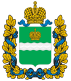 